Obsah:			1	Identifikační údaje o škole								31.1	Název ŠVP										31.2 	Údaje o škole, údaje o zřizovateli							31.3	Platnost dokumentu									42	Obecná charakteristika školy								52.1	Velikost školy										52.2	Lokalita školy										52.3	Charakter a specifika budovy								53          	Podmínky vzdělávání									73.1	Věcné podmínky									7 3.2	Životospráva										73.3	Psychosociální podmínky								83.4	Organizace 									              103.5	Řízení mateřské školy									113.6	Personální a pedagogické zajištění							123.7	Spoluúčast rodičů									123.8	Podmínky pro vzdělávání dětí se speciálními vzdělávacími potřebami			143.9	Podmínky vzdělávání dětí nadaných							153.10	Podmínky vzdělávání dětí od dvou do tří let						163.11	Podmínky vzdělávání dětí s nedostatečnou znalostí českého jazyka,děti cizinci a děti s odlišným mateřským jazykem					173.12	Zajištění vzdělávání distančním způsobem						184	Organizace vzdělávání									195	Charakteristika vzdělávacího programu						215.1	Zaměření školy										215.2	Dlouhodobé cíle vzdělávacího programu						215.3	Metody a formy vzdělávání								225.4	Zajištění vzdělávání dětí se speciálními vzdělávacími potřebami a dětí nadaných	235.5	Zajištění průběhu vzdělávání dětí od dvou do tří let					256	Vzdělávací obsah									266.1	Integrované bloky									266.1.1	1. integrovaný blok: Čas poznávání a dozrávání						266.1.2	2. integrovaný blok: Čas čekání a pohádkové zimy					336.1.3	3. integrovaný blok: Čas probouzení života						396.1.4	4. integrovaný blok: Čas radosti na Zemi						446.2	Dílčí projekty a programy					                                           48       Popis zpracování třídního vzdělávacího programu                                                                    537            Evaluační systém 						                                           548            Seznam použité literatury, seznam fotografií, seznam obrázků				601 Identifikační údaje o škole Název ŠVP NÁZEV ŠVP: Školní vzdělávací program pro předškolní vzdělávání s mottem                                           ,,Nám se na tom světě líbí´´ Údaje o škole NÁZEV ŠKOLY: Mateřská škola, Sobotka SÍDLO ŠKOLY: Jičínská 435, Sobotka, 507 43 KONTAKTY:    e-mail: Ms.sobotka@seznam.cz  telefon :722 944 346  webové stránky: www.mssobotka.cz    REDIZO: 600091881 IČO: 71001361 STATUTARNÍ ZÁSTUPCE ŠKOLY: Mgr. Štěpánka Kubištová ZPRACOVATELÉ PROGRAMU: Mgr. Štěpánka Kubištová a kolektiv zaměstnanců MŠÚdaje o zřizovateliNÁZEV ZŘIZOVATELE: Město Sobotka ADRESA ZŘIZOVATELE: Boleslavská 440, 507 43 Sobotka KONTAKTY:   telefon: 493 571 401 email: urad@sobotka.cz Mateřská škola se zapojila do Operačního programu Výzkumu, vývoje a vzděláváníProjekt je pod názvem: ŠABLONY II. – ZVÝŠENÍ KVALITY VÝUKY V MŠ SOBOTKA                                             CZ. 02.3.68/0.0/0.0/18_063/0010823je spolufinancován Evropskou unií. Zvýšení kvality předškolního vzdělávání včetně usnadnění přechodu dětí na ZŠ. Celková výše podpory je 548 312 Kč.                                            ŠABLONY III. – ZVÝŠENÍ KVALITY VÝUKY V MŠ SOBOTKA                                                CZ.02.3.X/0.0/0.0/20_080/0017948                                            celková výše podpory je 349 176 Kč. Od 1.9.2022 je mateřská škola zapojena do Operačního programu Jan Amos KomenskýProjekt je pod názvem: ŠABLONY I. – ZVÝŠENÍ KVALITY VÝUKY V MŠ SOBOTKA                                           CZ.02.02XX/00/22_002/0000221                                           celková výše podpory je 557 665 Kč.Finanční prostředky z programu OP JAK jsou použity na zajištění personální podpory – školní asistent a další vzdělávání pedagogických pracovníkůPlatnost dokumentu PLATNOST DOKUMENTU: od 1.9.2023ČÍSLO JEDNACÍ: 18/2023DATUM PROJEDNÁNÍ V PEDAGOGICKÉ RADĚ:  28.8.2023Tímto dokumentem se ruší Školní vzdělávací program pro předškolní vzdělávání č.j. MŠ 18/2022 ze dne 29.8.2022.................................................                                             .................................................             ředitel školy                                                                                  Razítko školy        Mgr. Štěpánka Kubištová Obecná charakteristika školy Velikost školy Kapacita školy: 100 dětíPočet tříd: 4 Počet pracovníků: zpravidla 14 (8 učitelek, 3 asistentky pedagoga, 1 školní asistentka a 2 provozní pracovnice).  Lokalita školy Lokalita školy:   Mateřská škola se nachází nedaleko náměstí, naproti budově základní školy, u přilehlé frekventované komunikace ve směru na Jičín. Všechny kmenové třídy mají okna v opačném směru od komunikace, s výhledem do zeleně na zahradu MŠ a veřejné dětské hřiště.Charakter a specifika budovy Charakter a specifika budovy/budov:   Mateřskou školu tvoří dvě propojené budovy. K historické části z roku 1934 byla v první polovině osmdesátých let minulého století přistavěna nová, moderní budova. Jejich propojením vznikly čtyři třídy s kapacitou 100 dětí včetně odpovídajícího zázemí (šatny, hygienická zařízení, sklady).Dopravní dostupnost školy:   Mateřská škola je pro děti s bydlištěm v Sobotce přístupná pěšky. Pro děti z okolních obcí je možnost využití veřejné autobusové dopravy, případně vlakové spojení na trati Mladá Boleslav-Mladějov v Čechách. Informace z historie školy:   Historie sobotecké školy jako státní instituce předškolního vzdělávání začíná v počátku padesátých let minulého století. Tehdy neměla vlastní sídlo. Společně se základní školou využívala budovu bývalé živnostenské Masarykovy školy práce postavené v roce 1934. Dvě třídy s 53 dětmi se nacházely v prvním patře historické budovy. Díky modernizaci základní školy a jejímu rozšíření o novou přístavbu byly pro mateřskou školu uvolněny všechny prostory historické budovy, ke kterým byla v první polovině osmdesátých let minulého století přistavěna nová, moderní budova.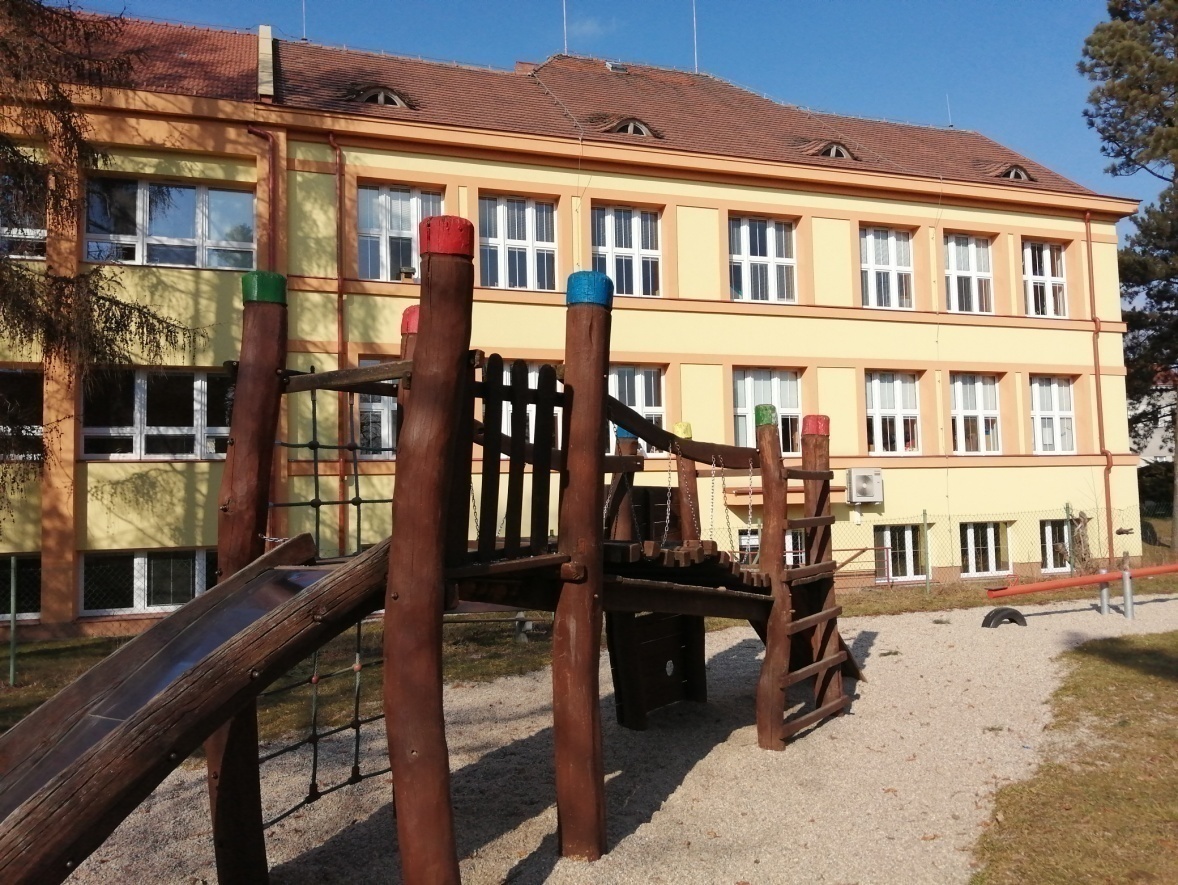 Foto č.1. Pohled na mateřskou školu od dětského hřiště (autor MŠ Sobotka).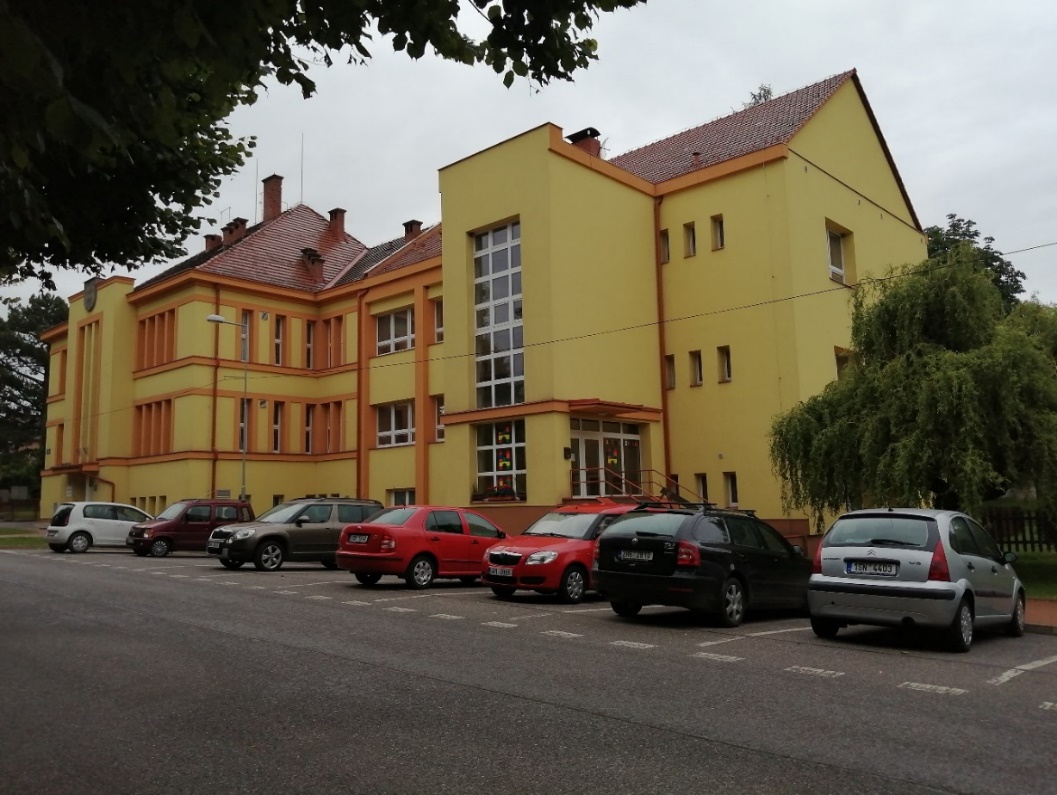 Foto č.2. Pohled na mateřskou školu od hlavní silnice (autor MŠ Sobotka).3. Podmínky vzdělávání 3.1 Věcné podmínky Třídy jsou dostatečně prostorné. Na třídy navazují chodby, šatny, hygienická zařízení a kuchyňky pro výdej jídel. Ložnice nejsou samostatné. Dostatečné vybavení hračkami, didaktickými pomůckami, hudebními nástroji (ve třech třídách je pianino, v jedné třídě elektronické) a tělocvičným nářadím a náčiním odpovídá věkové skladbě dětí. Je průběžně doplňováno v souladu se Strategickým plánem rozvoje školy. Hračky a herní pomůcky umožňují jak individuální, spontánní činnost dětí, tak řízené frontální činnosti, i práci ve skupinách. Dětský nábytek je výškově diferencovaný. Každá třída je vybavena dětskými hracími koutky (kadeřnictví, obchod, kuchyňka, dopravní koutek pro hry a stavby, výtvarný koutek, relaxační koutek). Vnější i vnitřní prostředí je neustále udržováno v čistotě, děti se samy svými výtvory podílejí na úpravě a výzdobě prostředí, jejich práce jsou přístupné dětem i rodičům.Na budovu mateřské školy bezprostředně navazuje zahrada a městské hřiště. Zahrada MŠ je vybavena houpačkami, skluzavkami, na zahradě jsou 2 pískoviště, zastřešená venkovní učebna, lanová pyramida, kreslící tabule a tři edukační interaktivní panely. Pro rozvoj pohybových aktivit mají děti k dispozici koloběžky a odrážedla). Všechny vnitřní i venkovní prostory mateřské školy splňují bezpečnostní a hygienické normy dle platných předpisů, zařízení zahrady je pravidelně kontrolováno, podléhá 1x ročně odborné technické kontrole.   Pro metodickou práci učitelek je k dispozici sborovna. V celé budově je zajištěno připojení k internetu.Záměry (2023-2026):obnova stávajících herních prvků (2024)vybavení nové zahrady prvky enviromentální výchovy + oplocení nové zahrady (2024-2026)vybavení tříd více pomůckami pro experimentování v rámci přírodovědné gramotnosti (2024-2026)postupná výměna podlahových krytin ve třídách (2024-2026)postupné obnovování tříd moderním dětským ergonomickým nábytkem (2024-2026)aktivní konzultace se zřizovatelem – výměna střešní krytiny (2024)3.2 Životospráva Strava je zajišťována smluvně se ŠJ, která je samostatným právním subjektem. Dětem je poskytována plnohodnotná, zdravá strava, MŠ spolupracuje s vedením ŠJ. V době pobytu v MŠ se děti stravují vždy. Samoobslužný pitný režim, který je zajištěn v průběhu celého dne, je v každé třídě.  Děti   v každé třídě mají k dispozici na servírovacím stolku ovocný čaj (popř. s citronem, bylinkový) a pitnou vodu. Samy si čepují, popř. lijí tekutiny do hrníčků, mladším dětem je nápomocna učitelka. Stravování probíhá v jednotlivých třídách. Děti postupně při stolování používají příbory, samy si prostírají a obsluhují se.  Nejstarší děti si zkouší samy svačinu připravit (namazání pečiva). Do jídla děti nenutíme, ale vhodnou motivací je vedeme k ochutnávání.Denní řád je dostatečně pružný, respektuje biorytmus dítěte. Poměr spontánních a řízených činností je v denním programu vyvážený, děti mají po odpočinku na matraci (popř. lehátku) možnost volby mezi spavým a nespavým režimem. Je dodržován každodenní a dostatečně dlouhý pobyt venku. Při pobytu uvnitř mateřské školy mají děti díky prostorným třídám možnost volného pohybu, stejně tak i na zahradě MŠ, nebo městském hřišti bezprostředně přilehajícím k MŠ. K dispozici mají nářadí i náčiní pro pohybové aktivity. Dětem je poskytován vzor zdravého životního stylu.  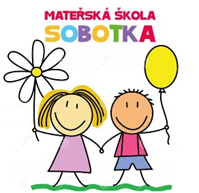 Obrázek č.1.Logo mateřské školyZáměry (2023-2026):více děti aktivovat k pitnému režimu venku – vybudování pítkavíce se zaměřit na zajištění spontánního pohybu dětí, podporovat pohybové aktivity v době pobytu venku na školní zahraděrespektovat biorytmus dítěte – potřebu spánku u jednotlivých dětí, možnost nespavého režimu včetně klidových individuálních činností3.3 Psychosociální podmínky Všichni zaměstnanci školy vytvářejí dětem takové prostředí, aby se v MŠ cítily spokojeně a bezpečně. Jak zajistíme pohodu dětí:uspokojováním přirozených a individuálních potřeb dětí:potřeba bezpečí a jistoty – rodiče mohou být s dítětem ve školce, než získá pocit bezpečí a jistotypotřeba lásky a náklonnosti potřeba sebedůvěry – co já už všechno dokážu (pochvala a povzbuzení)potřeba svobody – mohu si vybrat potřeba významu – zažít úspěch, být důležitýpotřeba zábavy – každý den má být pro dítě radostnýDěti mají vytvořeny podmínky pro adaptaci (tzv. adaptační program). Učitelky respektují potřeby dětí, reagují na ně a napomáhají v jejich uspokojování. Všechny děti mají v MŠ stejná práva, stejné možnosti i stejné povinnosti. Osobní svoboda a volnost dětí je respektována do určitých mezí, vyplývajících z řádů a norem, které jsou ve škole jasně stanoveny. Každá třída má zpracována svoje "pravidla", která jsou dětem průběžně připomínána, vysvětlována. Ve třídě je vytvářeno vstřícné a klidné prostředí. Učitelky k dětem přistupují individuálně, tak, aby se rozvíjela jejich osobnost, všestrannost a talent, ve své práci využívají především hru, poskytují dětem široký prostor k různým činnostem, jejich pedagogický styl je podporující a sympatizující. TVP vycházejí ze ŠVP, který respektuje mentalitu předškolních dětí a potřeby jejich osobnostního rozvoje. Styl pedagogické práce počítá s aktivní spoluúčastí a samostatným rozhodováním dětí. Učitelky ve vztahu k dětem uplatňují pozitivní přístup při hodnocení jejich projevů a výkonů. Na negativní jevy reagují klidně, s důrazem na vysvětlení, proč jsou dané jevy, chování či činnosti nesprávné. V dětech je rozvíjena vzájemná tolerance, ohleduplnost a zdvořilost. Učitelky se dostatečně věnují vztahům ve třídě, nenásilně tyto vztahy ovlivňují prosociálním směrem.  Rovný přístup ke vzdělávání:Informujeme o vzdělávací nabídce, veškerých aktivitách, podmínkách přijetí způsobem, který je dostupný pro všechny (nástěnky, webové stránky školy, emailová komunikace s rodiči, vnitřní informační systém v každé třídě). Zabezpečujeme rovnocenné postavení všech dětí v kolektivu, žádné není zvýhodňováno ani znevýhodňováno. Jakékoliv projevy nerovností, podceňování či zesměšňování jsou nepřípustné. Škola má jako prevenci rizikového chování zpracován Preventivní program. Adaptační program:Adaptační program je uskutečňován v posledním týdnu v měsíci srpnu. Ve stanovených dnech mohou navštívit rodiče s dětmi mateřskou školu, do které je dítě přijato a společně s nimi od 9.00 do 11.00 mohou být ve třídě. Probíhá seznámení dětí s prostředím, s ostatními dětmi, s učitelkami ve třídě, s uložením osobních věcí v šatně. Dále je uskutečňován v měsíci září, ale i s každým dalším nástupem nových dětí v průběhu školního roku. Doba adaptace je individuální a je vždy konzultována se zákonnými zástupci dítěte.Záměry (2023-2026):zajištění spontánní hry během dne, obohacení her s možností ponechání staveb do dalších dní nabízení prožitkových činností podporujících vlastní aktivitu dětídodržování domluvených pravidel soužitíaktivity v rámci Minimálního preventivního programurespektování potřeb spánku i spontánního pohybu u jednotlivých dětí3.4 Organizace Denní řádOrganizace v naší MŠ je zajištěna denním řádem, jehož časové rozpětí je dáno provozními podmínkami naší školy. Denní řád je dostatečně pružný, přizpůsobujeme se aktuálním potřebám dětí a vzdělávacích aktivit. Pouze doba podávání jídla a pobyt venku jsou jasně stanoveny. Do denního programu jsou denně před dopolední svačinou zařazovány tělovýchovné chvilky včetně relaxačních, dechových a zdravotně preventivních cvičení (cviky podporujících správné držení těla a zdravý vývoj chodidel). Poměr individuálních spontánních a řízených činností je v denním programu vyvážený. Děti mají během dne dostatek prostoru pro spontánní hru. Možnosti vlastní aktivity dětí a jejich experimentování jsou učitelkami náležitě podněcovány. Jsou respektovány individuální potřeby (např. přizpůsobení tempa). Učitelky vytvářejí prostor pro zapojování dětí do organizace činností. Během dne mají děti možnost individuální, skupinové i frontální činnosti. Všechny děti po obědě odpočívají při poslechu pohádky, délka odpočinku je přizpůsobena individuálním potřebám dětí (tzv. nespavý režim).           Je dbáno na osobní soukromí dítěte jak při individuální hře, tak i při osobní hygieně.           Časový harmonogram dne:den v mateřské škole začíná v 6.15 hod., rodiče mohou děti přivádět do 8.15 hod. (po vzájemné domluvě i později)do 9.30 probíhají vzdělávací činnosti v jednotlivých třídáchod 9.30 do 11.30 hod. probíhají vzdělávací činnosti venku (výjimečně se pobyt venku zkracuje nebo úplně ruší na základě nepříznivého počasí, v letních měsících se pobyt venku naopak prodlužuje již od 9.00 hod. a děti jsou venku i odpoledne)doba vydávání stravy je stanovena na 8.30 až 9.00 hod., 11.30 až 12.00 hod., 13.30 -14.30 hod.po odpoledním odpočinku jsou dětem nabízeny vzdělávací činnostiv 16.15 hod. končí provoz mateřské školyZáměry (2023-2026):využívání vzájemných hospitací, sdílení zkušenostírealizace individualizovaného vzdělávánídostatek času a prostoru pro spontánní hru (aby mohly děti hru dokončit, popř. v ní později pokračovat)umožnit dětem ještě větší soukromí při osobní hygieně v minimální možné míře spojovat třídy3.5 Řízení mateřské školy Povinnosti, pravomoci a úkoly všech pracovníků jsou jasně vymezeny. Konkrétní pracovní odpovědnost je písemně stanovena v pracovních náplních. Vnitřní informační systém je zajištěn formou pravidelných pedagogických rad, operativních porad a provozních porad. Ředitelka školy zpracovává na každý školní rok Roční plán činností, který zahrnuje plány ze všech oblastí vztahujících se k řízení školy (pedagogických rad a provozních porad, kontrolní a řídící činnosti, další vzdělávání pedagogických pracovníků, spolupráce se zřizovatelem, rodiči, veřejností a dalšími partnery).Vnější informační systém je prioritně zaměřen směrem k rodičům dětí. Ti jsou informováni na nástěnkách v šatnách, na kterých mají k dispozici povinně zveřejňované dokumenty (školní řád, školní vzdělávací program, směrnice o úplatě), ale i aktuální informace, dále na školních webových stránkách a při schůzkách s rodiči. Každá třída má ještě zaveden svůj interní informační systém (např. email apod.)Ředitelka naslouchá spolupracovníkům, respektuje jejich názory a připomínky, deleguje úkoly.  Vytváří atmosféru vzájemné důvěry a tolerance.  Vyhodnocuje práci učitelek (včetně provozních pracovnic), pozitivně je motivuje prostřednictvím individuálního přístupu, na pedagogických a provozních poradách a v rámci prováděných hospitací. Pedagogický sbor pracuje jako tým, ke spolupráci zve i rodiče. Plánování pedagogické práce a chodu mateřské školy je funkční. Vychází z předchozí analýzy, hodnocení výsledků pedagogické práce a využívá i zpětnou vazbu. ŠVP je zpracován na základě analýzy TVP, vychází ze zkušeností, námětů a připomínek učitelek, reaguje též na názory rodičovské veřejnosti. MŠ spolupracuje se zřizovatelem (se starostou, místostarostou) – účast dětí na akcích pořádaných městem Sobotka, účast zástupců zřizovatele na akcích pořádaných školou, spolupráce při zkvalitňování a modernizaci mateřské školy a při vytváření vhodných podmínek pro výchovně vzdělávací práci. MŠ spolupracuje s místní ZŠ (samostatný plán spolupráce se ZŠ i ŠD), s mateřskými školami v blízkém okolí (Markvartice, Libošovice), se Sokolem, Sborem dobrovolných hasičů, DPS, Charitou Libošovice, Obci Baráčníků, Policií ČR, knihovnou. Záměry (2023-2026):podpora týmové praxe, delegování úkolů, poskytování zpětné vazbyzvyšování kvalifikace v oblasti řízení MŠzkvalitnění kontrolní činnostikvalitnější prezentace MŠ na veřejnostikvalitní informovanost rodičů (externí informační systém, informace ze školy směrem k rodičům – webové stránky, nástěnky v šatně dětí, denní kontakt rodič x pedagog, předem sjednané konzultace s pedagogy, ředitelkou, tematické schůzky, besedy s odborníky)zkvalitnění interního informačního systému školy (pedagogické rady, operativní porady, provozní porady, denní kontakt se zaměstnanci, komunikace prostřednictvím ICT technologií)3.6 Personální a pedagogické zajištění Výchovu a vzdělávání zajišťuje celkem 8 učitelek včetně ředitelky, zpravidla 3 asistentky pedagoga a 1 školní asistentka. Všechny pedagogické pracovnice mají předepsanou odbornou kvalifikaci. Pracují na základě jasně vymezených a společně vytvořených pravidel. O čistotu a pořádek se stará 1 školnice a 1 uklízečka.Další vzdělávání učitelek a provozních zaměstnanců školy je stanoveno v Plánu DVPP. Zaměřuje se na priority školy a potřeby jednotlivých zaměstnanců. Všichni zaměstnanci se sebevzdělávají. Využíváme přitom nabídek různých vzdělávacích institucí. Pro profesní rozvoj učitelek formou DVPP jsou ve škole jasně stanovená pravidla. Ředitelka maximálně podporuje profesionalizaci celého týmu, včetně sebe, reaguje na požadavky a vývoj současné společnosti. Každá iniciativa pedagogů, která souvisí se zkvalitněním vzdělávacího procesu, je vítána a podpořena. Chod mateřské školy je organizován tak, aby byla vždy a při všech činnostech zajištěna optimální pedagogická péče o děti. Ve třech třídách je zajištěno překrývání učitelek nejméně 2 a půl hodiny denně. Ve třídě, kde jsou zařazeny děti 2leté, se učitelky překrývají každý den nejméně 3 hodiny. Zaměstnanci mateřské školy jednají, chovají se a pracují v souladu se společenskými pravidly. Mateřská škola spolupracuje s SPC a PPP Jičín a SPC Mladá Boleslav (logoped, speciální pedagog, psycholog).   Záměry (2023-2026): zkvalitnění plánů profesního rozvojereflexe vlastní pedagogické práce každé učitelkyvzájemné hospitace a následné sdíleníspolupráce učitelky a asistentky pedagogaspolupráce učitelek a školní asistentkyzlepšování pracovního prostředí pro pedagogy i provozní zaměstnance3.7 Spoluúčast rodičůRodiče jsou bráni jako partneři a na vztazích s nimi nám záleží. Ve vzájemných vztazích funguje oboustranná důvěra, otevřenost, vstřícnost a porozumění. Učitelky znají a sledují konkrétní potřeby dětí. Reagují na ně v běžné pedagogické práci. Rodiče mají možnost aktivně se podílet na dění v mateřské škole, po dohodě s učitelkami mají možnost vstupovat do tříd. Pravidelně se zúčastňují různých programů (výlety, exkurze, akce pro děti ve městě a okolí, adaptační programy, tvůrčí dílny, společné akce s rodiči na úrovni třídy, na úrovni školy, představení různých profesí, předčítání dětem. Učitelky pravidelně informují zákonné zástupce o prospívání jejich dětí a o jejich individuálních pokrocích formou plánovaných schůzek, tzv. tripartity (učitelka, dítě, rodič) a domlouvají se na společném postupu při jejich výchově a vzdělávání.Rodiče dětí se SVP jsou zváni 1x za 3 měsíce k průběžnému hodnocení IVP, popř. PLPP.Pravidelně jednou za školní rok a následně dle potřeby pořádáme informativní schůzku pro rodiče ohledně školního řádu a plánovaných akcích.Zásady pro spolupráci:zaměstnanci mateřské školy chrání soukromí rodin zachovávají diskrétnost při svěřených vnitřních problémech s rodiči je jednáno taktně s vědomím, že je pracováno s důvěrnými informacemiŽivot naší mateřské školy je součástí života města, ve kterém škola sídlí. Spolupráce s místními organizacemi:Tradiční spolupráce:s Městskou knihovnou Fráni Šrámka – účast na akcích knihovny (autorská čtení, besedy), pravidelné interaktivní programy, využívání služeb knihovny (zapůjčení dětských knih), spolupořádání výstav dětských prací (viz. foto č. 6 – str. 52)s Lesy České republiky – každoroční účast na výukových programechse složkami IZS – účast na výukových a preventivních programech, účast ve výtvarných soutěžíchse ZŠ – společný celoroční projekt Knížka – to je věc!, spolupráce s družinouse ZUŠ – účast na výukových programech a kulturních akcíchs okolními mateřskými školami (Libošovice, Markvartice, Mladějov) – organizace pohádkového festivalus Baráčníky, DPS, Charitou Libošovice – společný celoroční projekt Propojujeme generace, projekt Čtecí babičkyse Sokolem – společný celoroční projekt Se Sokolem do životase Speciálně pedagogickým centrem v Jičíně, Pedagogicko psychologickou poradnou v Jičíně a Speciálně pedagogickým centrem v mladé Boleslavi – odborné konzultace pro pedagogy nebo rodiče, zprostředkování poradenské činnosti pro rodiče, odborné přednášky pro rodičese zřizovatelem – spolupráce při tvorbě koncepce rozvoje školy, při rozpisu rozpočtu na daný kalendářní rok, spolupráce v oblasti technického vybavení, materiálního zabezpečení budov včetně zajištění provozu, pravidelný kontakt s pracovníky ekonomického úseku MěÚZáměry (2023-2026):upevnění spolupráce s rodiči – pravidelné konání tvůrčích dílen, společných výletů, pořádání přednášek a besed pro rodiče, motivace ke spolupráci při tzv. konzultačních hodinách (rozhovory nad portfoliem dítěte)zajištění informovanosti o výsledcích vzdělávání dětí, o ŠVP PVspolupráce s rodiči dětí s odkladem školní docházky a dětí se SVP3.8 Podmínky pro vzdělávání dětí se speciálními vzdělávacími potřebami Dítětem se speciálními vzdělávacími potřebami je dítě, které k naplnění svých vzdělávacích možností nebo k uplatnění a užívání svých práv na rovnoprávném základě s ostatními potřebuje poskytnutí podpůrných opatření. Tyto děti mají právo na bezplatné poskytování podpůrných opatření z výčtu uvedeného v § 16 školského zákona, které realizuje mateřská škola. Podpůrná opatření se podle organizační, pedagogické a finanční náročnosti člení do pěti stupňů. Podpůrná opatření prvního stupně stanovuje mateřská škola sama. Podpůrná opatření druhého až pátého stupně lze uplatnit pouze s doporučením ŠPZ s informovaným souhlasem zákonného zástupce. Ředitelka školy zahájí poskytování podpůrných opatření 2.- 5. stupně bezodkladně po obdržení doporučení školského poradenského zařízení a získání informovaného souhlasu zákonného zástupce.  Pravidla pro použití podpůrných opatření školou a školským zařízením stanovuje vyhláška č. 27/2016 Sb.Důležité podmínky úspěšnosti předškolního vzdělávání dětí se speciálními vzdělávacími potřebami jsou:vhodná volba vzdělávacích metod a prostředků, které jsou v souladu se stanovenými podpůrnými opatřenímivysoce profesionální postoj učitelů i ostatních pracovníků, kteří se na péči o dítě a jeho vzdělávání podílejíúzká spolupráce s rodiči všech dětívytvoření podmínek umožňující integraci dětí se speciálními vzdělávacími potřebamiNaše mateřská škola není bezbariérová. Vzdělávání ve třídách vychází z respektování individuálních potřeb a možností dítěte, dále je nutné zohlednit kapacitní a jiné podmínky.Záměry (2023-2026):zakoupit moderní diagnostický nástroj pro zaznamenávání pokroků dítěte ve vzdělávání – iSophizaměřit DVPP na efektivní spolupráci učitele a asistenta pedagoga ve třídě, nastavit konkrétní mechanismy spolupráce3.9 Podmínky vzdělávání dětí nadaných U dětí vykazujících známky nadání se snažíme systematicky rozvíjet jejich potenciál. Při vzdělávání dětí vytváříme v rámci integrovaných bloků a témat podmínky, které stimulují vzdělávací potenciál všech dětí v různých oblastech. S Ohledem na individuální možnosti dětí jsou jim v rámci pestré nabídky aktivit předkládány činnosti, které umožňují tento potenciál projevit a v co největší míře využít. Nečekáme na potvrzení a identifikaci nadání, či mimořádného nadání, podporujeme všechny projevy a známky nadání. Dětem, které projevují známky nadání, věnujeme zvýšenou pozornost zaměřenou na to, aby se projevy nadání dětí v rozmanitých oblastech činnosti smysluplně uplatnily as ohledem na individuální možnosti dětí dále rozvíjely.MŠ má dostatečné materiální, hudební a výtvarné vybavení, knihy, didaktické pomůcky, hry, hlavolamy, skládačky, stavebnice, programy na PC pro rozvoj logického myšlení.V případě, že se jedná o velmi výrazné projevy nadání, zejména v situacích vyžadujících značnou spolupráci a koordinaci s rodiči dětí, zpracováváme plán pedagogické podpory (PLPP).Pokud se u dítěte projeví mimořádné nadání v jedné nebo více oblastech, doporučíme rodičům dítěte vyšetření v pedagogicko psychologické poradně (PPP). Pokud PPP identifikuje mimořádné nadání dítěte a doporučí vypracování individuálního vzdělávacího plánu (IVP), postupujeme při jeho zpracování, realizaci a vyhodnocování v úzké spolupráci s rodiči dítěte a školským poradenským zařízením.Záměry (2023-2026):na základě poznaných skutečností nabízet, v co největší možné míře, aktivity podporující rozvoj v oblasti zvýšeného nadání ve škole i mimo nidůsledně spolupracovat s rodinou a poradenskými zařízeními (SPC) při diagnostice a rozvoji dětí nadaných3.10 Podmínky vzdělávání dětí od dvou do tří letPro zajištění kvalitních podmínek pro vzdělávání dětí ve věku od 2 do 3 let jsou v mateřské přijata opatření týkající se zajištění bezpečnostních, hygienických, psychosociálních, materiálních a personálních podmínek, životosprávy a organizace vzdělávání.Mateřská škola postupně obnovuje hračky a pomůcky s důrazem na jejich podnětnost při samostatné, spontánní činnosti dětí a jejich vhodnosti pro tyto děti. S ohledem na přibývající počty dětí této věkové kategorie musí mateřská škole postupně přizpůsobit dosavadní provoz této nové skutečnosti. Prostorné třídy, jejich vybavení vhodným nábytkem, vytvářejí odpovídající podmínky pro volný pohyb a hru dětí, umožňují podle potřeb variabilitu v jejich uspořádání. Mateřská škola je vybavena potřebným zázemím pro zajištění hygieny dětí. Současné vybavení šaten disponuje dostatečným úložným prostorem pro náhradní oblečení a hygienické potřeby. Režim dne je přizpůsobován potřebám dětí věkové kategorie 2-3 roky. Nejmladší děti jsou v mateřské škole soustředěny v jedné třídě. Mateřská škola vytváří podmínky pro adaptaci dětí ve spolupráci s rodiči dle individuální domluvy. Nejmladší věkové kategorii je umožněno používání specifických pomůcek pro zajištění pocitu bezpečí a jistoty. Ve vzdělávání dětí mladších tří let převládají spontánní činnosti nad řízenými. Nejčastěji uplatňujeme individuální nebo skupinovou formu činností. Největší prostor věnujeme volné hře dětí a pohybovým aktivitám. Učitelky ve třídě, kde jsou zařazeny děti od dvou do tří let, jsou stabilní a mají pozitivní vztah k dětem. Při vzdělávání dětí od dvou do tří let jsou vhodné tyto metody:situační učeníspontánní sociální učení – nápodobaprožitkové učeníučení hrou a činnostmiV třídním vzdělávacím programu jsou zpracovány dílčí vzdělávací cíle, vzdělávací nabídka i očekávané výstupy pro věkovou skupinu dětí od dvou do tří let.Podmínky pro vzdělávání dětí od dvou do tří let:Oblast věcná (materiální): vybavení třídy hračkami a didaktickými pomůckami vhodnými pro dvouleté děti, vzhledem k věkově smíšené třídě je část skříněk k ukládání hraček a pomůcek dostatečně zabezpečených. Sedací nábytek je uzpůsoben vzrůstu dětí, podporuje správné držení těla při sezení, je bezpečný a stabilní. Oblast personální: v co největší míře souběžné působení obou učitelek, možnost využití dopomoci školního asistenta, v oblasti vzdělávání učitelek (psychická a fyziologická specifika dvouletých dětí).Oblast bezpečnostní: nastavení způsobu, který bude eliminovat bezpečnostní rizika, zamezení přístupu k předmětům ohrožujícím bezpečnost dětí, zajištění dostatečného prostoru pro volný pohybOblast životosprávy: upravení denního režimu, zejména s individuální potřebou delšího odpočinku, popř. spánku po oběděOblast psychosociální: aktivní budování vztahů škola x rodina, možnost adaptačního programu, stálý pravidelný denní režim (dostatek času na realizaci činností, dostatek času na veškeré aktivity včetně převlékání a stravování), více individuální péče – vzdělávací činnost realizovat v menších skupinách či individuálně), srozumitelná a jednoduchá pravidla a řádZáměry (2023-2026):rozšiřovat odbornost učitelek v oblast vzdělávání dětí od dvou let v mateřské škole, podporovat účast na DVPPpostupně obnovovat hračky a didaktické pomůcky pro dvouleté dětizabezpečit co nejdelší překrývání učitelek při přímé pedagogické činnostivybavit zahradu herním prvkem pro děti od dvou letdovybavit dostatečným zázemím pro zajištění hygieny dítěte v případě vyššího počtu dvouletých dětí přijatých k předškolnímu vzdělávání zřídit samostatnou třídu se sníženým počtem dětí ve třídě a se souběžným působením učitelky a dalšího pracovníka (asistent, chůva)3.11 Podmínky vzdělávání dětí s nedostatečnou znalostí českého jazyka, děti cizinci a děti s odlišným mateřským jazykemMateřská škola vytváří podmínky k maximálnímu využití potenciálu každého dítěte s nedostatečnou znalostí českého jazyka s ohledem na jeho individuální možnosti.MŠ aktivně spolupracuje s rodiči, podporuje rozvoj znalosti češtiny i v domácím prostředí, nabízí konzultace ohledně OŠD v případě nedostatečné znalosti ČJ před nástupem do 1. třídy.MŠ poskytuje jazykovou podporu v rámci všech běžných činností, využívá sociálních kontaktů mezi dětmi a dospělými v MŠ.Učitelky provádí pedagogickou diagnostiku se zaměřením na zjištění úrovně znalostí ČJ při vstupu do MŠ, následně vytváří PLPP, které průběžně vyhodnocují, zaznamenávají pokroky, stanovují další dílčí vzdělávací cíle. V případě potřeby učitelky doporučí spolupráci se ŠPZ.Podmínkou přípravy v českém jazyce je stanoven počet 4 a více dětí cizinců, kterým není možné se v rámci vzdělávání ve třídě dostatečně individuálně věnovat a poskytovat jim dostatečnou podporu v dané oblasti. V takovém případě ředitelka MŠ zřídí skupinu pro jazykovou přípravu.Ředitelka mateřské školy může na základě posouzení potřebnosti jazykové podpory dítěte zařadit do skupiny pro jazykovou přípravu rovněž jiné děti, než jsou cizinci v povinném předškolním vzdělávání, pokud to není na újmu kvality jazykové přípravy.Jako podpůrný materiál je využíváno Kurikulum češtiny jako druhého jazyka pro povinné předškolní vzdělávání.Záměry (2023-2026):podporovat DVPP v oblasti vzdělávání dětí – cizincůhledat další možnosti podpory dětí s nedostatečnou znalostí ČJ3.12 Zajištění vzdělávání distančním způsobemV případě mimořádných událostí a nařízení distanční výuky jsou nastavena tato obecná pravidla:Vzdělávání během distanční výuky povede k rozvoji kompetencí na základě cílů stanovených v ŠVP v návaznosti na TVP. Nabídka distančního vzdělávání: pracovní listy, pracovní sešity, výukové programy a jiné vzdělávací aktivity výtvarné, hudební, pohybové.forma on – line (asynchronní výuka) – vzdělávací nabídka bude zveřejněna na webu školy, popř. poslána emailem zákonným zástupcůmforma off – line – pokud nemá zákonný zástupce možnost přístupu k webu školy, bude škola poskytovat podklady pro vzdělávání v tištěné podobě4 Organizace vzdělávání Druh provozu školy: celodenní Počet tříd včetně bližší charakteristiky:  Mateřská škola má v současné době 4 heterogenní třídy s motivačními názvy Včeličky, Krtečci, Broučci, Sluníčka.Všechny čtyři třídy je možné naplnit do počtu 24. Do každé třídy je možné integrovat děti se speciálními vzdělávacími potřebami. Dle počtu těchto dětí a výše podpůrných opatření se počet dětí ve třídě snižuje.Pravidla pro zařazování do jednotlivých tříd:  Třídy jsou věkově heterogenní. Při zařazování dětí do jednotlivých tříd je zpravidla zohledněn věk a dále vycházíme z výsledků vzdělávání a individuálních schopností dětí.Při postupu do dalšího ročníku zpravidla zůstávají děti ve stejném kolektivu dětí, nebo v jeho části a zpravidla mají vždy alespoň jednu učitelku stejnou z předchozího roku.Činnosti se souběžným působením dvou učitelů ve třídě:  Při souběžném působení dvou učitelů ve třídě převažuje skupinová a individuální činnost s dětmi.Zpravidla souběžně působí dva učitelé ve třídě při pobytu venku.Kritéria pro přijímání dětí do mateřské školy:  Děti jsou do mateřské školy přijímány na základě žádosti zákonného zástupce dítěte. O přijetí dítěte do předškolního zařízení rozhoduje ředitelka školy za podmínek stanovených v § 34 zákona č. 561/2004 Sb., o předškolním, základním, středním, vyšším odborném a jiném vzdělávání (školský zákon), ve znění pozdějších předpisů a při přijímání postupuje podle správního řádu (§ 165 odst. 2 písm. b (školského zákona) a kritérií, které stanovila.Kritéria pro přijímání jsou stanovena ředitelkou mateřské školy po dohodě se zřizovatelem a jsou zveřejněna na webových stránkách školy. Řídí se platnou legislativou. Rozhodujícím kritériem je věk dítěte a místo trvalého pobytu dítěte.Zápis do Mateřské školy, Sobotka probíhá v měsíci květnu (2.-16.5.), přesný a konkrétní den zápisu, místo a čas je zveřejněn zpravidla jeden měsíc před vlastním zápisem.Popis pravidel organizace individuálního vzdělávání:   Povinné předškolní vzdělávání lze plnit i formou individuálního vzdělávání. Pokud bude dítě touto formou vzděláváno převážnou část školního roku, je povinen zákonný zástupce tuto skutečnost oznámit ředitelce školy nejpozději 3 měsíce před začátkem školního roku. Plnění povinnosti předškolního vzdělávání formou individuálního vzdělávání lze oznámit ředitelce školy i v průběhu školního roku.Oznámení o individuálním vzdělávání musí obsahovat jméno, příjmení, rodné číslo a místo trvalého pobytu dítěte, uvedení období, ve kterém má být dítě individuálně vzděláváno a důvody pro individuální vzdělávání.Ředitelka školy doporučí zákonnému zástupci dítěte oblasti, ve kterých má být dítě vzděláváno. Tyto oblasti vychází ze ŠVP školy. Ověření úrovně osvojování očekávaných výstupů v jednotlivých oblastech probíhá obvykle první pondělí v měsíci listopadu, a to formou individuálních rozhovorů ve třídě MŠ. Následný náhradní termín je o měsíc později – první pondělí v prosinci. Zákonný zástupce dítěte, které je individuálně vzděláváno, je povinen zajistit účast dítěte u ověření.5 Charakteristika vzdělávacího programu 5.1 Zaměření školy, vize školyMotivační název Školního vzdělávacího programu ,, Nám se na tom světe líbí „představuje cestu dítěte se všemi zážitky, událostmi, slavnostmi, výlety a projekty, na jejímž konci je v rámci svých možností vybavené potřebnými kompetencemi k dalšímu vzdělávání.Vize mateřské školy je poskytnout kvalitní vzdělání v bezpečném a přátelském prostředí s důrazem na individualitu každého dítěte.Vzdělávání probíhá v průběhu celého dne při všech činnostech a situacích, které se naskytnou. 5.2 Dlouhodobé cíle vzdělávacího programu Učitelé sledují při své práci tyto dlouhodobé obecné cíle:rozvíjení dítěte, jeho učení a poznáníosvojení základů hodnot, na nichž je založena naše společnostzískání osobní samostatnosti a schopnosti projevovat se jako samostatná osobnost působící na své okolíUčitelé sledují při své práci tyto dlouhodobé konkrétní cíle:rozvoj osobnosti dítěte s ohledem na jeho potřeby, zájmy a nadáníposilování duševní odolnosti, umění řešit problémyosvojení si sebeobslužných a hygienických návykůrozvoj pohybových aktivit všeho druhu přiměřené věkurozvíjení úcty k životu ve všech jeho formách (přírodovědná gramotnost)pěstování vztahu k rodnému místu a jeho tradicím, propojování generacípodpora kladného vztahu ke knihám, rozvoj slovní zásoby, jazykové a řečové dovednosti (čtenářská gramotnost)spolu s logickým a pojmovým myšlením vytváření povědomí o prostoru, čase i početních představách (matematická gramotnost)5.3 Metody a formy vzdělávání Formy vzdělávání (způsob uspořádání aktivit):Formy: skupinová činnost (kooperativní)               individuální činnost (tj. poměr 1 pedagog x 1 dítě)               frontální činnost s celou skupinou dětí vzdělávání je uskutečňováno při všech činnostech a situacích, které se v průběhu dne vyskytnou, vyváženým poměrem řízených a spontánních aktivit.  Metody vzdělávání:   Metody: volná hra, řízená hra (námětová, konstruktivní, didaktická – sleduje nějaký vzdělávací cíl)spontánní sociální učení založené na principu přirozené nápodoby situační učení (získávání životních zkušeností při každodenních situacích)prožitkové učení hrou a činnostmi dětí – je založeno na citovém prožívání a osobních zkušenostech, podporuje dětskou zvídavost. Dítě není jen pasivním příjemcem, ale projevuje vlastní iniciativu, koná, jedná a je aktivní.kooperativní učení: podporuje vzájemnou spolupráci dětí (děti se učí rozdělovat si role a úkoly, plánovat činnosti, spolupracovat, pomáhat si, radit si, vyvíjet společné úsilí, kontrolovat a hodnotit společnou práci) místo soupeření a soutěžení - slovní, názorné a praktickéIndividualizace výuky:umožňuje dětem pracovat svým vlastním tempem a uplatňovat vlastní styl při řešení problémů – nestresujeme ty, které potřebují více času tím, že na ně společně se zbytkem třídy čekáme, abychom mohli pracovat na jiných úkolech – pro rychlejší máme připravené další úkolynecháváme pracovat děti samostatně, rozhodovat se, být zodpovědné za svoji práciumožňujeme dětem často spolupracovat ve skupině a osvojovat si tak sociální dovednostiomezujeme kvantitu práce ve prospěch její kvality – realizujeme raději méně aktivit a témat, ale umožníme jim je zažít do hloubky, ponořit se do činnosti5.4 Zajištění průběhu vzdělávání dětí se speciálními vzdělávacími potřebami a dětí nadanýchŠVP PV naší mateřské školy vychází z respektování individuálních potřeb a možností dítěte.Snažíme se vytvořit každému dítěti optimální podmínky k rozvoji jeho osobnosti.Pravidla a průběh tvorby, realizace a vyhodnocení PLPP (Plán pedagogické podpory):  Učitelky provádí pedagogickou diagnostiku a stanovují pedagogické závěry a pedagogická opatření. Pokud je zjištěno, že dítě potřebuje 1. stupeň PO (podpůrného opatření), např. dítě s drobnými problémy, lehkou logopedickou vadou, po nemoci, traumatu, kterému nestačí vzdělávání v rámci ŠVP, učitelky následně zpracují PLPP (plán pedagogické podpory). Před jeho zpracováním ještě probíhají rozhovory se zákonnými zástupci dítěte, s dalšími učitelkami a ředitelkou školy, s cílem stanovení např. metod práce s dítětem. Na základě tohoto plánu potom s dítětem individuálně pracují, po třech měsících je plán hodnocen a případně dle potřeby upraven.  V případě trvajícího odchýlení od běžných výsledků je dítě po dohodě se zákonnými zástupci doporučeno k vyšetření ve ŠPZ.Systém péče o děti s přiznanými podpůrnými opatřeními 2.-5.stupně v mateřské škole:Škola vypracuje zprávu pro účel diagnostiky dítěte v ŠPZ (školském poradenském zařízení) o doposud poskytované pedagogické podpoře v mateřské škole a uvede problém, který ve vzdělávání dítěte nastal, jaká byla uplatňována podpůrná opatření a jak byla vyhodnocena.ŠPZ provede diagnostiku dítěte a na jejím základě stanoví, zda má škola pokračovat v podpůrném opatření 1. stupně, nebo zda je potřeba využít podpůrná opatření vyššího stupně podpory. Pak se stává klientem školského poradenského zařízení.Při plánování vzdělávacího procesu učitelky i popř. asistentka pedagoga uplatňuje diferenciaci a individualizaci.Mateřská škola snižuje počet dětí ve třídě, kde je zařazeno dítě se speciálními vzdělávacími potřebami. Snížení počtu dětí se neuplatní, brání –li tomu plnění povinného předškolního vzdělávání, nebo dojde – li ke změně stupně podpůrného opatření u dítěte zařazeného ve třídě v průběhu školního roku.Plán pedagogické podpory je zpracován i pro děti s OŠD. Zaměřuje se na posílení jejich slabších stránek, vše probíhá ve spolupráci s rodinou a pedagogicko psychologickou poradnou. Pravidla a průběh tvorby, realizace a vyhodnocení IVP (Individuální vzdělávací plán):Individuální vzdělávací plán předškolního vzdělávání pro konkrétní dítě mateřská škola vytvoří na základě doporučení speciálně pedagogického centra bezodkladně, nejpozději do 1 měsíce po obdržení doporučení.  Děti, které se vzdělávají podle IVP, jsou zpravidla zařazeny do tříd, kde spolu s učitelkami pracuje i asistent pedagoga, který pracuje v součinnosti s učitelkami. Některé náročnější činnosti, vyžadující větší soustředění, může provádět asistentka pedagoga s daným dítětem samostatně. Je-li odborníkem, nejčastěji speciálním pedagogem, doporučeno i mimo kolektiv ostatních dětí. Učitelky s asistentkou pravidelně hodnotí dosahované pokroky, výsledky individuální činnosti. Na základě tohoto hodnocení je individuální plán aktualizován a doplňován. V mateřské škole máme dostatečné množství terapeutických a kompenzačních pomůcek. K výuce využíváme interaktivní tabuli s výukovými programy a barevnou tiskárnou, Kouzelné čtení s Albi tužkou. Do vzdělávacího procesu zařazujeme práci s komunikačními kartami a mluvícími kolíčky. Využíváme zátěžovou deku. Péče o děti s narušenou komunikační schopností  - logopedická péčeV této oblasti máme navázánu dlouholetou spolupráci se speciální pedagožkou Mgr. Šárkou Jankovskou ze Speciálně pedagogického centra v Jičíně, která každoročně se souhlasem zákonných zástupců provádí logopedickou depistáž. Ve školním roce 2023/2024 dochází bezplatně 1x týdně do mateřské školy a v rámci nespavého režimu provádí s dětmi v malých skupinách (2-4 děti) odbornou logopedickou prevenci. Vzdělávání dětí nadaných:Při vzdělávání dětí v naší mateřské škole vytváříme v rámci integrovaných bloků podmínky, které stimulují vzdělávací potenciál všech dětí v různých oblastech. S ohledem na individuální možnosti dětí jsou jim v rámci pestré nabídky aktivit předkládány činnosti, které umožňují tento potenciál projevit a v co největší míře využít. Zapojení další subjektů:  Mateřská škola úzce spolupracuje s těmito školskými poradenskými zařízeními a dalšími subjekty:Speciálně pedagogické centrum v JičíněPedagogicko psychologická poradna v JičíněSpeciálně pedagogické centrum Mladá BoleslavSpeciálně pedagogické centrum Jánské Lázněklinická logopedka Mgr. Vladimíra MoravcováZodpovědné osoby:  Zodpovědnými osobami v systému péče o děti se speciálními vzdělávacími potřebami a o děti nadané jsou v první řadě učitelky, které spolupracují s asistentkami pedagoga. Ředitelka školy je pověřenou odpovědnou osobou pro zajištění komunikace se zákonnými zástupci dětí, školským poradenským zařízením a učitelkami.5.5 Zajištění průběhu vzdělávání dětí od dvou do tří letZajištění podmínek vzdělávání dětí od dvou do tří let, které zahrnuje úpravu podmínek, organizace, obsahu, forem a metod vzdělávání, vychází z vývojových specifik dvouletých dětí.Základním prostředkem pro úspěšné vzdělávání nejmladších dětí je dobře zvládnutá adaptace. V naší mateřské škole probíhá postupně a na základě individuální domluvy se zákonnými zástupci. V posledním srpnovém týdnu jsou připraveny adaptační dny, během kterých mohou děti s rodiči docházet do mateřské školy (podrobněji v kapitole 3.3).Od září doporučujeme jako optimální možnost pravidelnou každodenní docházku s postupným prodlužováním pobytu dítěte v MŠ.Ve vzdělávání dětí mladších tří let převládají spontánní činnosti nad řízenými. Nejčastěji uplatňujeme individuální nebo skupinovou formu činností. Akceptujeme vývojová specifika (individualizace a diferenciace). Při plánování vycházíme z těchto principů: jednoduchost, časová nenáročnost, známé prostředí a nejbližší okolí, smysluplnost a podnětnost, dostatek prostoru a času pro volný pohyb a hru dítěte. 6 Vzdělávací obsah Vzdělávací obsah je zpracován do čtyř integrovaných bloků, které jsou rámcové, nastiňují dílčí cíle (co učitel u dítěte podporuje), vycházejí ze stručné charakteristiky a také je jeho součástí vzdělávací nabídka (co učitel dítěti nabízí). Součástí vzdělávacího obsahu u jednotlivých integrovaných bloků jsou také očekávané výstupy (co dítě na konci předškolního období zpravidla dokáže) a k jakým kompetencím směřuje.6.1 Integrované bloky 6.1.1   1. integrovaný blok: Čas poznávání a dozrávání 6.1.2   2. integrovaný blok: Čas čekání a pohádkové zimy 6.1.3   3. integrovaný blok: Čas probouzení života 6.1.4   4. integrovaný blok: Čas radosti na Zemi 6.2 Dílčí projekty a programyCeloroční projekty, které jsou součástí všech čtyř IB:   Krátkodobé projekty, které jsou součástí dvou IB: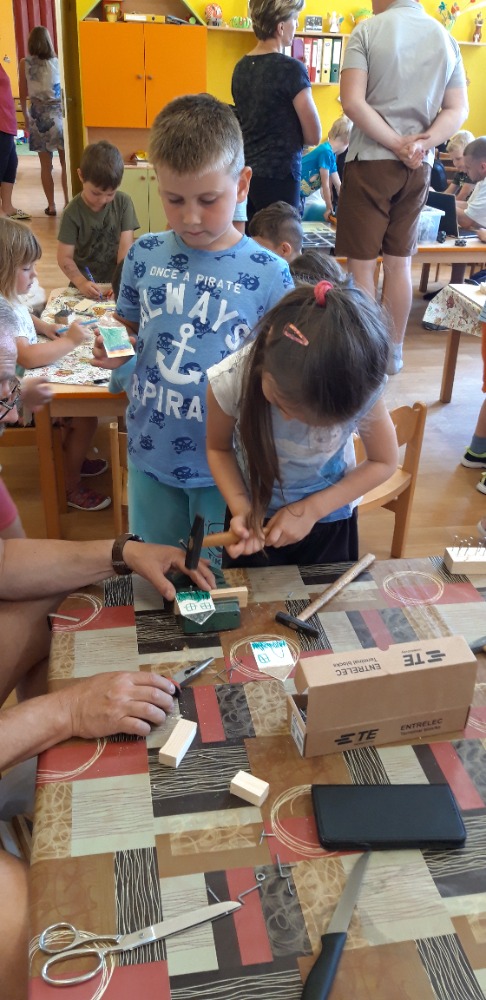 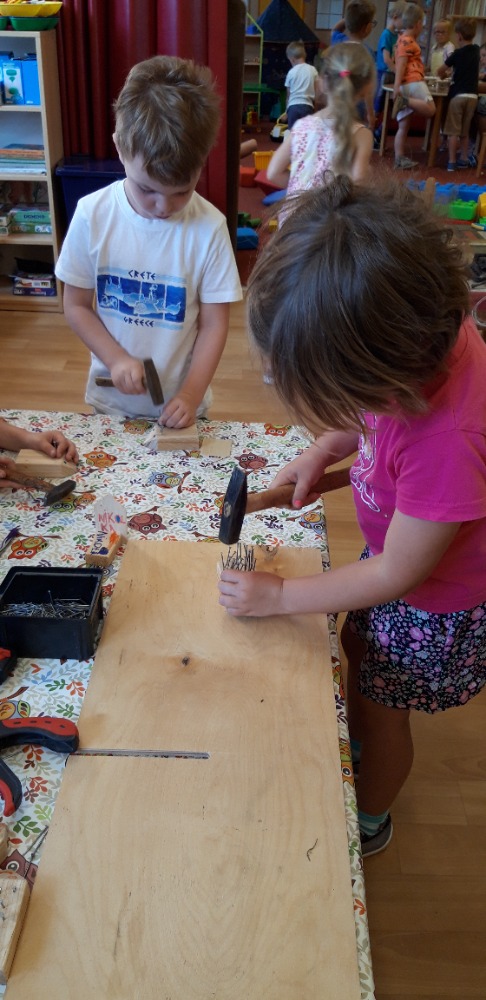 Foto č.3 Projektové dopoledne Polytechnika v MŠ				Foto č.4 Projektové dopoledne Polytechnika v MŠ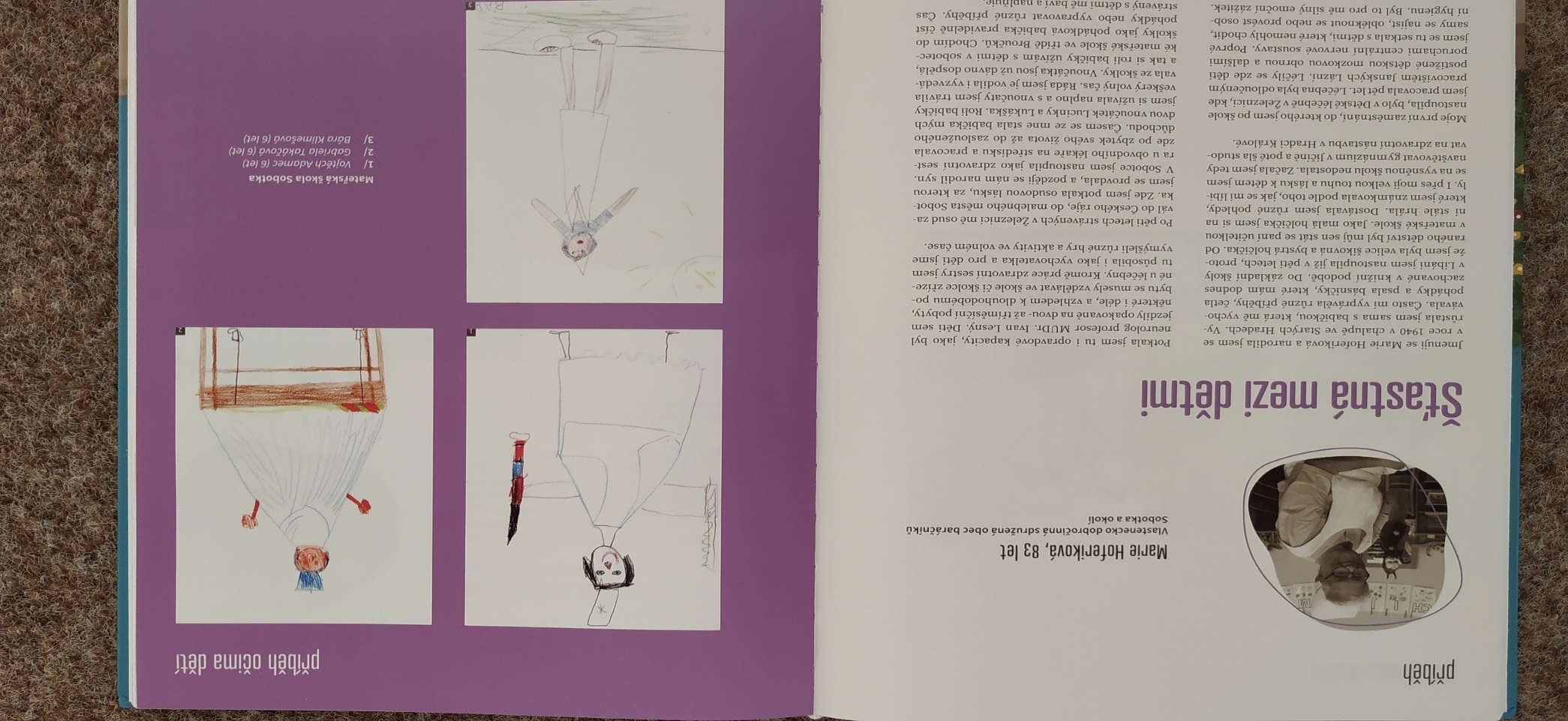 Foto č.5 Projekt Propojujeme generace - Pošlete vzkaz příběhem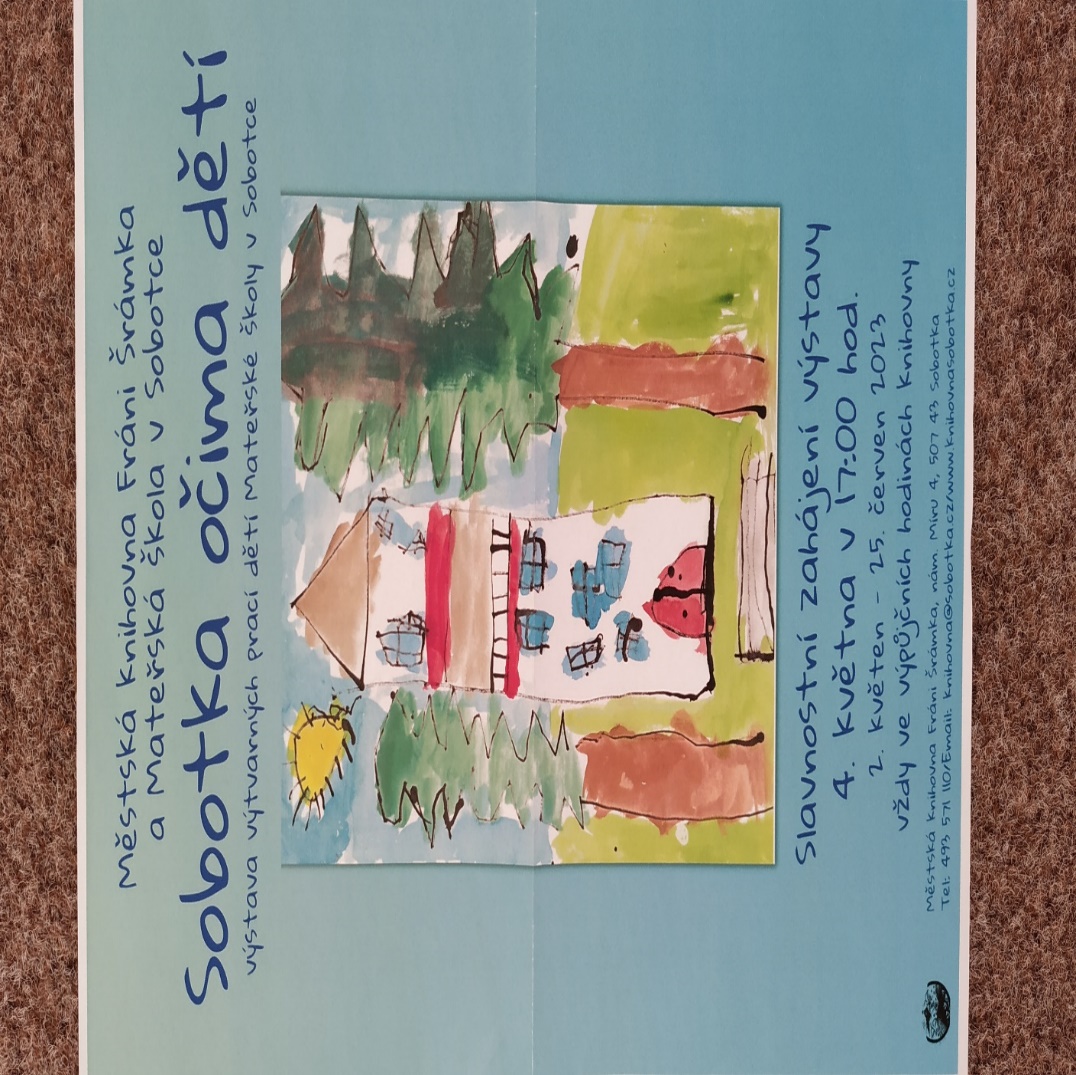 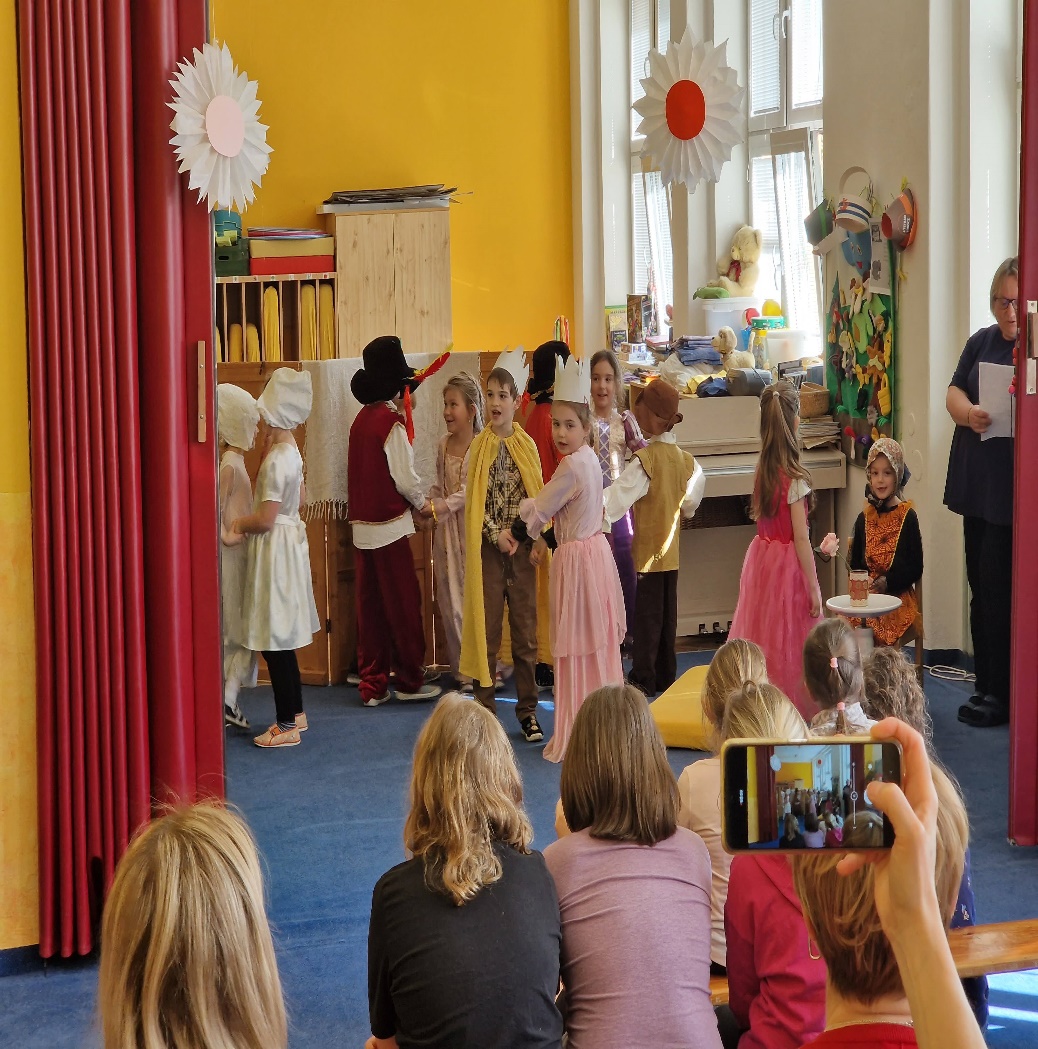 Foto č.6 Spolupráce s městskou knihovnou - plakát jako pozvánka na výstavu dětských pracíFoto č.7 Podpora čtenářské gramotnosti – divadlo Šípková Růženka6.3   Popis   zpracování třídního vzdělávacího programu Třídní vzdělávací programy jsou rozděleny do čtyř integrovaných bloků, které jsou společné pro všechny třídy. Integrovaný blok je souhrn vzájemně propojených výchovně vzdělávacích činností v mateřské škole. Integrované bloky jsou dále členěny na dílčí témata.  Činnosti, které jsou v rámci tématu nabízené, nejsou nahodilé, ale pečlivě promyšlené a uplatněné právě v souvislosti ke zvolenému tématu. Cíle, sestavené ze všech pěti oblastí předškolního vzdělávání, vedou děti k tomu, aby získaly potřebné dovednosti, užitečné poznatky s ohledem na věk a individuální schopnosti, hodnoty a samostatné postoje. Podle věkového složení dětí se liší náročnosti v rámci jednotlivých tříd a umožňují rozvoj každého dítěte ve všech oblastech, i když na jiných úrovních. Cíle TVP jsou operacionalizovány očekávanými výstupy, vzdělávací nabídkou činností a klíčovými kompetencemi. Témata vycházejí ze situací, které děti právě prožívají. Poskytují dostatek vzdělávacích příležitostí a podnětů. V tematickém celku se propojují činnosti spontánní i řízené, skupinové i kolektivní, verbální i neverbální, propojují se také původní zkušenosti s novým poznáním, prožitkem, realita s fantazií. Realizace integrovaných bloků na úrovni třídních vzdělávacích programů je plně v kompetenci učitelů, kteří plánují integrované bloky společně. Domlouvají se na tématech, které zahrnují do jednotlivých bloků, počet těchto témat se může v jednotlivých třídách lišit. Učitel témata rozvíjí ve svých plánech a naplňuje profesionálním způsobem.Integrované bloky jsou dále doplňovány dílčími projekty a programy, které jsou stručně rozpracovány v kapitole 6.1Třídní vzdělávací programy mají tyto motivační názvy:1.třída Včeličky – třídní vzdělávací program má motivační název VČELIČKY NA CESTĚ KOLEM SVĚTA2.třída Krtečci – třídní vzdělávací program má motivační název KRTEČEK A KAMARÁDI POZNÁVAJÍ SVĚT3.třída Broučci – třídní vzdělávací program má motivační název POZNÁVÁME SVĚT S BERUŠKOU SVĚTLUŠKOU4. třída Sluníčka – třídní vzdělávací program má motivační název SLUNÍČKO HŘEJE, NA SVĚT SE SMĚJE7  Evaluační systém Záměr evaluace je: získat zpětnou vazbu pro činnost školy, získat informace o tom, jak jsou naplňovány stanovené cíle vzdělávání, získat podklady pro strategické plánování a řízeníNa základě výsledků směřuje evaluace k těmto základním cílům:zlepšovat kvalitu výchovně vzdělávacího působenípřispět ke stanovení priorit školyposílit spolupráci školy s rodičiMetody a techniky evaluace: činnosti spojené s evaluací v MŠ jsou nedílnou součástí výchovně vzdělávacího procesu i řízení školy a probíhají pravidelně na všech úrovních školy. Využíváme různé typy evaluace (externí i interní, individuální nebo skupinovou). Evaluace probíhá jako průběžná nebo závěrečná. Základní metodou evaluace je pozorování, které slouží k zachycení určitých jevů, procesů či činností a následné objektivní vyhodnocování a zaznamenávání výsledků tak, aby vedly k adekvátní zpětné vazbě. Mezi další techniky patří např. řízený rozhovor, analýza dokumentů, dotazníky aj.Fáze evaluace:sběr informacíanalýza získaných datvyvození závěrů, návrhy změn, reflexe výsledkůOblasti evaluace:soulad ŠVP (TVP) s RVP PVplnění cílů ŠVP (TVP) – dílčí cílezpracování a realizace integrovaných bloků – vzdělávací nabídkapráce učitelů – očekávané výstupy + klíčové kompetencevýsledky vzdělávání dětí (pedagogická diagnostika)evaluace dílčích projektůevaluace akcí školykvalita podmínek vzdělávání (včetně prezentace školy a spolupráce školy s rodiči a veřejností)Rozdělení evaluace:interní -  zaměstnanci MŠexterní – rodiče, ČŠI, odborníci SPC a PPP, pedagogové 1.tříd ZŠ, zřizovatelVýstupy evaluace: kontrolní zápisy, hospitační zápisy, hodnocení po ukončení tématu, pololetní a roční hodnocení IB, záznamy o pozorování dítěte (pedagogická diagnostika), vlastní hodnocení školy8.Seznam použité literatury, fotografií, obrázků, přílohSmolíková, Kateřina a kol. Rámcový vzdělávací program pro předškolní vzdělávání. Praha: Výzkumný ústav pedagogický v Praze, 2021.Bečvářová, Zuzana. Kvalita, strategie a efektivita v řízení mateřské školy. Praha: Portál, 2010.Štoček, Milan. Rukověť učitelky MŠ. Nový Bydžov: ATRE, v.o.s., 2023.http://www.msmt.cz/file/39033/:MŠMT, 2016 Seznam fotografií:Foto č.1 Pohled na mateřskou školu od dětského hřiště (autor MŠ Sobotka).Foto č.2 Pohled na mateřskou školu od hlavní silnice (autor MŠ Sobotka).Foto č.3 Projektové dopoledne Polytechnika v MŠ (autor MŠ Sobotka).Foto č.4 Projektové dopoledne Polytechnika V MŠ (autor MŠ Sobotka).Foto č.5 Projekt Pošlete vzkaz příběhem (autor MŠ Sobotka).Foto č.6 Spolupráce s městskou knihovnou, plakát k výstavě dětských obrázků (autor MŠ Sobotka).Foto č.7 Podpora čtenářské gramotnosti – divadlo Šípková Růženka (autor MŠ Sobotka).Seznam obrázků:Obrázek č.1 Logo školky (autor MŠ Sobotka).Seznam příloh:příloha č. 1 KONCEPCE ROZVOJE MATEŘSKÉ ŠKOLY – vize a strategický cíl mateřské školy, swot analýza příloha č. 2 MINIMÁLNÍ PREVENTIVNÍ PROGRAMNázev integrovaného bloku1. integrovaný blok: Čas poznávání a dozrávání Oblast Dítě a jeho tělo, Dítě a jeho psychika, Dítě a ten druhý, Dítě a společnost, Dítě a svět Charakteristika integrovaného blokuUsnadnění adaptace v mateřské škole, seznámení s prostředím mateřské školy, s dětským kolektivem a pravidly chování. Rozvoj zdravého sebevědomí dětí. Děti jsou vedeny k hledání svých slabých a silných stránek, k aktivnímu samostatnému řešení situací, s nimiž jsou denně konfrontovány. Prostřednictvím rozvoje komunikačních schopností a dovedností jsou vedeny k vyjadřování svých myšlenek, pocitů a názorů a otevírání cest k sobě i druhým.Formou pozorování a objevování děti vnímají podzimní přírodu a její dary tvořivě využívají: soustřeďují se na práci na zahradě, na poli, na změny v přírodě a na rysy podzimního počasí. Návrhy dílčích témat pro realizaci Hola, hola, školka volá Ahoj, kamarádi – zaměřeno na MPP (atmosféra pohody, tolerance, tvorba pravidel třídy) Výpravy za pohádkou: Jičín město pohádky Vůně ovoce a zeleniny Barevný podzim Vítr fouká Já a moje knížkaProjekty, které se prolínají s 1.IB a uskutečňují se ve všech třídách Projekty, které se prolínají s 1.IB a uskutečňují se v určitých konkrétních třídáchVzdělávací nabídkaDlouhodobý projekt Se Sokolem do života (projekt České obce sokolské), kdy cílem je vzbudit v dětech zájem o aktivní sportování, vede je k týmové spolupráci a přináší jim radost z plnění úkolůDlouhodobý projekt Propojujeme generace (projekt mateřské školy)Dlouhodobý projekt Dětská jóga (projekt mateřské školy)Dlouhodobý projekt Zábavné pokusy (projekt mateřské školy)Dlouhodobý projekt Knížka – to je věc! (projekt mateřské školy)Dlouhodobý projekt Hravá angličtina (projekt mateřské školy)lokomoční pohybové činnosti (chůze, běh, skoky, poskoky, lezení) + s prvky jógy – projekt Se Sokolem do života• manipulační činnosti a jednoduché úkony s předměty, pomůckami, nástroji, náčiním, materiálem, činnosti seznamující děti s věcmi, které je obklopují a jejich praktickým používáním, uvolňovací a grafomotorické cviky• smyslové a psychomotorické hry, logopedické hry a dechová cvičení • činnosti relaxační a odpočinkové, zajišťující zdravou atmosféru a pohodu prostředí • zpěv, přednes, recitace, dramatizace pohádek (O veliké řepě, Boudo budko…)• seznamovací hry, společné diskuse, rozhovory, individuální a skupinová konverzace (vyprávění zážitků, příběhů, vyprávění podle skutečnosti i podle obrazového materiálu, podle vlastní fantazie, sdělování slyšeného druhým apod.)• spontánní hry a experimenty s materiálem a předměty – polytechnická gramotnost, hry s programovatelným vláčkem, robotickou liškou, robotickou myší, kódovacím robotem,  BEE BOT – dřevěným bludištěm, aktivity s digitálním mikroskopem, chytrým perem – digitální gramotnost• hry nejrůznějšího zaměření podporující tvořivost, představivost a fantazii (výtvarné, konstruktivní, hudební, taneční či dramatické aktivity) s využitím přírodnin + digitální a robotické hry• záměrné pozorování běžných objektů a předmětů, určování a pojmenovávání jejich vlastností (velikost, barva, tvar, materiál, dotek, chuť, vůně, zvuky), jejich charakteristických znaků a funkcí (ochutnávka ovoce, zeleniny, třídění ovoce x zelenina…) + pokusy, experimenty – matematická gramotnost• společná setkávání, povídání, sdílení a aktivní naslouchání druhému • aktivity podporující uvědomování si vztahů mezi lidmi (kamarádství, přátelství, vztahy mezi oběma pohlavími, úcta ke stáří + tvorba pravidel a rituálů třídy – Minimální preventivní program• poslech pohádek, příběhů, veršů + rytmizace, melodizace, dramatizace, prohlížení knížek, encyklopedií – čtenářská gramotnost• návštěva divadla, knihovny, muzea• pobyt venku a pozorování změn v přírodě, sklízení úrody z venkovních záhonů, digitální mikroskop, badatelský set včela – žába – přírodovědná gramotnost, digitální gramotnost• hry s ekologickým zaměřením – třídění odpadu• poučení o možných nebezpečných situacích a dítěti dostupných způsobech, jak se chránit-dopravní situace, manipulace s některými předměty a přístroji, kontakt se zvířaty, léky, jedovaté rostliny, běžné chemické látky, požár a jiné nebezpečné situace a další nepříznivé přírodní a povětrnostní jevy – Minimální preventivní programKlíčové kompetenceDílčí cíleOčekávané výstupyodhaduje své síly, učí se hodnotit svoje osobní pokroky i oceňovat výkony druhých 1.6se nebojí chybovat, pokud nachází pozitivní ocenění nejen za úspěch, ale také za snahu 2.8soustředěně pozoruje, zkoumá, objevuje, všímá si souvislostí, experimentuje a užívá při tom jednoduchých pojmů, znaků a symbolů 1.1komunikuje v běžných situacích bez zábran a ostychu s dětmi i dospělými, chápe, že být komunikativní, vstřícné, iniciativní a aktivní je výhodou 3.4samostatně rozhoduje o svých činnostech, umí si vytvořit svůj názor a vyjádřit jej 4.1se učí svoje činnosti a hry plánovat, organizovat, řídit a vyhodnocovat 5.1dokáže rozpoznat a využívat vlastní silné stránky, poznávat svoje slabé stránky 5.2klade otázky a hledá na ně odpovědi, aktivně si všímá, co se kolem něho děje, chce porozumět věcem, jevům, dějům, které kolem sebe vidí, poznává, že se může mnohému naučit, raduje se z toho, co samo dokázalo a zvládlo 1.4se dokáže ve skupině prosadit, ale i podřídit, při společných činnostech se domlouvá a spolupracuje, v běžných situacích uplatňuje základní společenské návyky a pravidla společenského styku, je schopné respektovat druhé, vyjednávat, přijímat a uzavírat kompromisy   4.4napodobuje modely prosociálního chování a mezilidských vztahů, které nachází ve svém okolí 4.5spoluvytváří pravidla společného soužití mezi vrstevníky, rozumí jejich smyslu a chápe potřebu je zachovávat 5.9řeší problémy, na které stačí, známé a opakující se situace se snaží řešit samostatně (na základě nápodoby či opakování), náročnější s oporou a pomocí dospělého 2.2má elementární poznatky o světě lidí, kultury, přírody i techniky, který dítě obklopuje, o jeho rozmanitostech a proměnách, orientuje se v řádu a dění v prostředí, ve kterém žije 1.3dbá na osobní zdraví a bezpečí svoje i druhých, chová se odpovědně s ohledem na zdravé a bezpečné okolní prostředí (přírodní i společenské) 5.12  se učí s chutí, pokud se mu dostává uznání a ocenění   1.7osvojení si poznatků a dovedností důležitých k podpoře zdraví, bezpečí, osobní pohody i pohody prostředírozvoj pohybových schopností a zdokonalování dovedností v oblasti hrubé i jemné motoriky (koordinace a rozsahu pohybu, dýchání, koordinace ruky a oka apod.), ovládání pohybového aparátu a tělesných funkcípoznávání sebe sama, rozvoj pozitivních citů ve vztahu k sobě (uvědomění si vlastní identity, získání sebevědomí, sebedůvěry, osobní spokojenosti)rozvoj a užívání všech smyslůrozvoj řečových schopností a jazykových dovedností receptivních (vnímání, naslouchání, porozumění) i produktivních (výslovnosti, vytváření pojmů, mluvního projevu, vyjadřování)získání schopnosti záměrně řídit svoje chování a ovlivňovat vlastní situacirozvoj schopnosti přizpůsobovat se podmínkám vnějšího prostředí i jeho změnámzískání relativní citové samostatnostirozvoj schopnosti sebeovládánípoznávání sebe sama, rozvoj pozitivních citů ve vztahu k sobě (uvědomění si vlastní identity, získání sebevědomí, sebedůvěry, osobní spokojenosti)rozvoj komunikativních dovedností (verbálních i neverbálních) a kultivovaného projevuposilování prosociálního chování ve vztahu k ostatním lidem (v rodině, v mateřské škole, v dětské herní skupině apod.)vytváření prosociálních postojů (rozvoj sociální citlivosti, tolerance, respektu, přizpůsobivosti apod.)osvojení si věku přiměřených praktických dovednostíseznamování s pravidly chování ve vztahu k druhémurozvoj, zpřesňování a kultivace smyslového vnímání, přechod od konkrétně názorného myšlení k myšlení slovně – logickému (pojmovému), rozvoj paměti a pozornosti, přechod od bezděčných forem těchto funkcí k úmyslným, rozvoj a kultivace představivosti a fantazierozvoj fyzické i psychické zdatnostiposilování přirozených poznávacích citů (zvídavosti, zájmu, radosti z objevování apod.)seznamování se světem lidí, kultury, umění, osvojení si základních poznatků o prostředí, v němž dítě žijeseznamování se s místem a prostředím, ve kterém dítě žije, a vytváření pozitivního vztahu k němurozvoj úcty k životu ve všech jeho formáchvytvoření povědomí o vlastní sounáležitosti se světem, se živou a neživou přírodou, lidmi, společností, planetou Zemiuvědomění si vlastního tělaochrana osobního soukromí a bezpečí ve vztazích s druhými dětmi i dospělýmirozvoj pohybových schopností a zdokonalování dovedností v oblasti hrubí i jemné motoriky rozvoj interaktivních a komunikativních dovedností verbálních i neverbálníchchovat se a jednat na základě vlastních pohnutek a zároveň s ohledem na druhépřijímat pozitivní ocenění i svůj případný neúspěch a vyrovnat se s ním, učit se hodnotit svoje osobní pokrokyzvládat základní pohybové dovednosti a prostorovou orientacizachovávat správné držení tělakoordinovat lokomocivědomě napodobovat jednoduchý pohyb podle vzorupřijímat pozitivní ocenění i svůj případný neúspěch a vyrovnat se s ním, učit se hodnotit svoje osobní pokrokyrozhodovat o svých činnostechvnímat a rozlišovat pomocí všech smyslů (sluchově rozlišovat zvuky a tóny, zrakově rozlišovat tvary předmětů a jiné specifické znaky, rozlišovat vůně, chutě, vnímat hmatem apod.)vědomě využívat všechny smysly, záměrně pozorovat, postřehovat, všímat si (nového, změněného, chybějícího)uvědomovat si svou samostatnost, zaujímat vlastní názory a postoje a vyjadřovat je ve známých a opakujících se situacích a v situacích, kterým rozumí, ovládat svoje city a přizpůsobit jim své chovánípřemýšlet, vést jednoduché úvahy a také vyjádřit to, o čem přemýšlí a uvažujevyjádřit souhlas i nesouhlas, říci ne v situacích, které to vyžadují (v ohrožujících, nebezpečných či neznámých situacích), odmítnout se podílet na nedovolených či zakázaných činnostech apod.uplatňovat své individuální potřeby, přání a práva s ohledem na druhého (obhajovat svůj postoj nebo názor, respektovat jiný postoj či názor), přijímat a uzavírat kompromisy, řešit konflikt dohodou, rozhodovat o svých činnostechodloučit se na určitou dobu od rodičů a blízkých, být aktivní i bez jejich oporyprožívat a dětským způsobem projevovat, co cítí (soucit, radost, náklonnost), snažit se ovládat své afektivní chování (odložit splnění svých osobních přání, zklidnit se, tlumit vztek, zlost, agresivitu apod.)zorganizovat hruuvědomovat si své možnosti i limity (své silné i slabé stránky)prožívat radost ze zvládnutého a poznanéhopojmenovat většinu toho, čím je obklopenozáměrně se soustředit na činnost a udržet pozornostučit se nová slova a aktivně je používat (ptát se na slova, kterým nerozumí)domluvit se slovy i gesty, improvizovatvyjadřovat samostatně a smysluplně myšlenky, nápady, pocity, mínění a úsudky ve vhodně zformulovaných větáchučit se zpaměti krátké textypřijímat pozitivní ocenění i svůj případný neúspěch a vyrovnat se s ním, učit se hodnotit svoje osobní pokrokyrespektovat předem vyjasněná a pochopená pravidla, přijímat vyjasněné a zdůvodněné povinnostidodržovat dohodnutá a pochopená pravidla vzájemného soužití a chování doma, v mateřské škole, na veřejnosti, dodržovat herní pravidlauvědomovat si svá práva ve vztahu k druhému, přiznávat stejná práva druhým a respektovat jenavazovat kontakty s dospělým, kterému je svěřeno do péče, překonat stud, komunikovat s ním vhodným způsobem, respektovat hovnímat, že je zajímavé dozvídat se nové věci, využívat zkušenosti k učeníve známých a opakujících se situacích a v situacích, kterým rozumí, ovládat svoje city a přizpůsobovat jim své chováníformulovat otázky, odpovídat, hodnotit slovní výkony, slovně reagovatspolupracovat s ostatnímizacházet s běžnými předměty denní potřeby, hračkami, pomůckami, drobnými nástroji, sportovním náčiním a nářadím, výtvarnými pomůckami a materiály, jednoduchými hudebními nástroji, běžnými pracovními pomůckamivést rozhovor (naslouchat druhým, vyčkat, až druhý dokončí myšlenku, sledovat řečníka i obsah, ptát se)projevovat zájem o knížky, soustředěně poslouchat četbu, hudbu, sledovat divadlo, film, užívat telefonbýt citlivé ve vztahu k živým bytostem, k přírodě i k věcemtěšit se z hezkých a příjemných zážitků, z přírodních i kulturních krás i setkávání s uměnímrespektovat potřeby jiného dítěte, dělit se s ním o hračky, pomůcky, pamlsky, rozdělit si úkol s jiným dítětemvnímat, co si druhý přeje či potřebujeutvořit si základní dětskou představu o pravidlech chování a společenských normách, co je v souladu s nimi a co proti nim a ve vývojově odpovídajících situacích se podle této představy chovatorientovat se bezpečně ve známém prostředí i v životě tohoto prostředí (doma, v budově mateřské školy, v blízkém okolí)ovládat koordinaci ruky a oka, zvládat jemnou motorikuovládat dechové svalstvo, sladit pohyb se zpěvemzvládat sebeobsluhu, uplatňovat základní kulturně hygienické a zdravotně preventivní návykyvyjadřovat svou představivost a fantazii v tvořivých činnostech (konstruktivních, výtvarných, hudebních, pohybových či dramatických) i ve slovních výpovědích k nimzvládat jednoduchou obsluhu a pracovní úkony (postarat se o hračky, pomůcky, uklidit po sobě, udržovat pořádek...)sledovat a vyprávět příběh, pohádkuchápat slovní vtip a humorNázev integrovaného bloku2. integrovaný blok: Čas čekání a pohádkové zimyOblastDítě a jeho tělo, Dítě a jeho psychika, Dítě a ten druhý, Dítě a společnost, Dítě a světCharakteristika integrovaného blokuDěti se seznamují s lidovými tradicemi a vánočními zvyky. Rozvíjíme citové vztahy a snažíme se je plně rozvíjet a upevňovat. Děláme radost našim blízkým písničkou, pohlazením, milým slovem, vlastnoručně vyrobeným malým dárečkem. Podporujeme rozvíjení dovedností v oblasti jemné a hrubé motoriky. Probouzíme v dětech fantazii a představivost. Osvojujeme si poznatky o těle a jeho zdraví, o zdravém životním stylu. Rozvíjíme fyzickou zdatnost při hrách v zimní přírodě.Návrhy dílčích témat pro realizaciS čerty nejsou žertyVánoční těšeníMy, tři královéZimní sportyZemě ledu a sněhuMráz, mráz, mráz maluje obrazPříroda v ziměKarnevalový rejJá a moje těloUmím říci ne – zaměřeno na MPPProjekty, které se prolínají s 2.IB a uskutečňují se ve všech třídách Projekty, které se prolínají s 2.IB a uskutečňují se v určitých konkrétních třídáchVzdělávací nabídkaDlouhodobý projekt Se Sokolem do života (projekt České obce sokolské), kdy cílem je vzbudit v dětech zájem o aktivní sportování, vede je k týmové spolupráci a přináší jim radost z plnění úkolůDlouhodobý projekt Propojujeme generace (projekt mateřské školy)Dlouhodobý projekt – Divadelní festival mateřských škol Českého rájeTýdenní projekt prevence Minimální preventivní programDlouhodobý projekt Dětská jóga (projekt mateřské školy)Dlouhodobý projekt Zábavné pokusy (projekt mateřské školy)Dlouhodobý projekt Knížka – to je věc! (projekt mateřské školy)Dlouhodobý projekt Hravá angličtina (projekt mateřské školy)lokomoční aktivity – projekt Se Sokolem do životamanipulační činnosti a jednoduché úkony s předměty, pomůckami, nástroji, náčiním, materiálem, činnosti seznamující děti s věcmi, které je obklopují a jejich praktickým používáním – pečení cukroví, výroba adventního kalendáře, věnce • pozorování přírody, změn v přírodě – přírodovědná gramotnost• motivovaná manipulace s předměty, zkoumání jejich vlastností, pokusy, experimenty se sněhem a ledem – polytechnická gramotnost + prevence k úrazům, nebezpečím – Minimální preventivní program• činnosti zajišťující spokojenost a radost, činnosti vyvolávající veselí a pohodu (tvůrčí dílny s rodiči, besídky, karneval)• tvůrčí aktivity výtvarné a pracovní – kresba, malba, vystřihování, vytrhávání, lepení, stříhání • sociální a interaktivní hry, hraní rolí, dramatické činnosti, hudební a hudebně pohybové hry, pohybové hry s prvky jógy• aktivity podporující uvědomování si vztahů mezi lidmi (kamarádství, přátelství, vztahy mezi oběma pohlavími, úcta ke stáří apod.) – projekt Propojujeme generace, Minimální preventivní program• přípravy a realizace společných zábav a slavností (kulturní programy, slavnosti v rámci zvyků a tradic – Vánoce)• písničky, básničky, koledy + rytmizace, melodizace, rýmy, sluchové hry, práce s knihou, dramatizace pohádek (Divadelní festival mateřských škol Českého ráje) - čtenářská gramotnost• návštěva divadla, muzea, kostela, pozorování adventní výzdoby v okolí MŠ• práce s literárními texty, s obrazovým materiálem, využívání encyklopedií a dalších médií – projekt Knížka, to je věc! – čtenářská gramotnost• činnosti podporující kladení otázek a hledání odpovědí, diskuse nad problémem, objevování matematická gramotnost + digitální a robotické hry, hry s programovatelným vláčkem, chytrým perem, Albi tužkou, kódovacím robotem - digitální gramotnostseznamování s tradicemi, zvyky, seznamování s jiným jazykem, jinými kulturami – Hravá angličtinaKlíčové kompetenceDílčí cíleOčekávané výstupysi uvědomuje, že za sebe i své jednání odpovídá a nese důsledky 4.2řeší problémy na základě bezprostřední zkušenosti, postupuje cestou pokusu a omylu, zkouší, experimentuje, spontánně vymýšlí nová řešení problémů a situací, hledá různé možnosti a varianty (má vlastní, originální nápady), využívá při tom dosavadní zkušenosti, fantazii a představivost 2.3zpřesňuje si početní představy, užívá číselných a matematických pojmů, vnímá elementární matematické souvislosti 2.5užívá při řešení myšlenkových i praktických problémů logických, matematických i empirických postupů, pochopí jednoduché algoritmy řešení různých úloh a situací a využívá je v dalších situacích 2.4se učí nejen spontánně, ale i vědomě, vyvine úsilí, soustředí se na činnost a záměrně si zapamatuje, při zadané práci dokončí, co započalo, dovede postupovat podle instrukcí a pokynů, je schopno dobrat se k výsledkům 1.5průběžně rozšiřuje svou slovní zásobu a aktivně ji používá k dokonalejší komunikaci s okolím 3.6ovládá řeč, hovoří ve vhodně formulovaných větách, samostatně vyjadřuje své myšlenky, sdělení, otázky i odpovědi, rozumí slyšenému, slovně reaguje a vede smysluplný dialog 3.1se chová při setkáních s neznámými lidmi či v neznámých situacích obezřetně, nevhodné chování i komunikaci, která je mu nepříjemná, umí odmítnout 4.7odhaduje rizika svých nápadů, jde za svým záměrem, ale také dokáže měnit cesty a přizpůsobovat se daným okolnostem 5.3odhaduje své síly, učí se hodnotit svoje osobní pokroky i oceňovat výkony druhých 1.6chápe, že nespravedlnost, ubližování, ponižování, lhostejnost, agresivita a násilí se nevyplácí a že vzniklé konflikty je lépe řešit dohodou, dokáže se bránit projevům násilí jiného dítěte, ponižování a ubližování 4.9ví, že není jedno, v jakém prostředí žije, uvědomuje si, že se svým chováním na něm podílí a že je může ovlivnit 5.11má základní dětskou představu o tom, co je v souladu se základními lidskými hodnotami a normami i co je s nimi v rozporu, a snaží se podle toho chovat 5.8poznávání sebe sama, rozvoj pozitivních citů ve vztahu k sobě (uvědomění si vlastní identity, získání sebevědomí, sebedůvěry, osobní spokojenosti)rozvoj schopnosti sebeovládánírozvoj poznatků, schopností a dovedností umožňujících pocity, získané dojmy a prožitky vyjádřitosvojení si věku přiměřených praktických dovednostírozvoj tvořivosti (tvořivého myšlení, řešení problémů, tvořivého sebevyjádření)rozvoj kooperativních dovednostíposilování přirozených poznávacích citů (zvídavosti, zájmu, radosti z objevování)osvojení si některých poznatků a dovedností, které předcházejí čtení i psaní, rozvoj zájmu o psanou podobu jazyka i další formy sdělení verbální i neverbální (výtvarné, hudební, pohybové, dramatickéosvojení si elementárních poznatků o znakových systémech a jejich funkci (abeceda, čísla)rozvoj, zpřesňování a kultivace smyslového vnímání, přechod od konkrétně názorného myšlení k myšlení slovně – logickému, rozvoj paměti a pozornosti, přechod od bezděčných forem těchto funkcí k úmyslným, rozvoj a kultivace představivosti a fantazierozvoj komunikativních dovedností (verbálních i neverbálních) a kultivovaného projevuvytváření základů pro práci s informacemirozvoj řečových schopností a jazykových dovedností receptivních (vnímání, naslouchání, porozumění) i produktivních (výslovnosti, vytváření pojmů, mluvního projevu, vyjadřování)poznávání pravidel společenského soužití a jejich spoluvytváření v rámci přirozeného sociokulturního prostředí, porozumění základním projevům neverbální komunikace obvyklým v tomto prostředívytvoření povědomí o mezilidských morálních hodnotáchvytvoření základů aktivních postojů ke světu, k životu, pozitivních vztahů ke kultuře a umění, rozvoj dovednosti umožňujících tyto vztahy a postoje vyjadřovat a projevovatvytváření prosociálních postojů (rozvoj sociální citlivosti, tolerance, respektu, přizpůsobivosti apod.)rozvoj schopnosti žít ve společenství ostatních lidí (spolupracovat, spolupodílet se), přináležet k tomuto společenství (ke třídě, k rodině, k ostatním dětem) a vnímat a přijímat základní hodnoty v tomto společenství uznávanérozvoj fyzické i psychické zdatnostivytváření pozitivního vztahu k intelektuálním činnostem a k učení, podpora a rozvoj zájmu o učeníosvojení si poznatků a dovedností potřebných k vykonávání jednoduchých činností v péči o okolí při spoluvytváření zdravého a bezpečného prostředí a k ochraně dítěte před jeho nebezpečnými vlivyosvojení si poznatků o těle a jeho zdraví, o pohybových činnostech a jejich kvalitěosvojení si elementárních poznatků, schopností a dovedností důležitých pro navazování a rozvíjení vztahů dítěte k druhým lidemseznamování se světem lidí, kultury a umění, osvojení si základních poznatků o prostředí, v němž dítě žijeposilování prosociálního chování ve vztahu k ostatním lidem (rodině, v mateřské škole, v dětské herní skupině apod.)rozhodovat o svých činnostechuvědomovat si svou samostatnost, zaujímat vlastní názory a postoje a vyjadřovat jeprožívat radost ze zvládnutého a poznanéhoporozumět běžným projevům vyjádření emocí a náladporozumět běžným neverbálním projevům citových prožitků a nálad druhýchspolupracovat s ostatnímivyjednávat s dětmi i dospělými ve svém okolí, domluvit se na společném řešení (v jednoduchých situacích samostatně, jinak s pomocí)přemýšlet, vést jednoduché úvahy a také vyjádřit to, o čem přemýšlí a uvažujeřešit problémy, úkoly a situace, myslet kreativně, předkládat nápadynalézat nová řešení nebo alternativní k běžnýmchápat základní číselné a matematické pojmy, elementární matematické souvislosti a podle potřeby je prakticky využívat (porovnávat, uspořádat a třídit soubory předmětů podle určitého pravidla, orientovat se v elementárním počtu cca do šesti, chápat číselnou řadu v rozsahu první desítky, poznat více, stejně, méně, první, poslední apod.)chápat prostorové pojmy (vpravo, vlevo, dole, nahoře, uprostřed, za, pod, nad, u, vedle, mezi apod.), elementární časové pojmy (teď, dnes, včera, zítra, ráno, večer, jaro, léto, podzim, zima, rok), orientovat se v prostoru i v rovině, v časepoznat některá písmena a číslicerozlišovat některé obrazné symboly (piktogramy, orientační a dopravní značky, označení nebezpečí apod.) a porozumět jejich významu i jejich komunikativní funkcipoznat a vymyslet jednoduchá synonyma, homonyma a antonymautvořit jednoduchý rýmpopsat situaci (skutečnou, podle obrázku)postupovat a učit se podle pokynů a instrukcízáměrně se soustředit na činnost a udržet pozornostsprávně vyslovovat, ovládat dech, tempo i intonaci řečipojmenovat většinu toho, čím je obklopenoporozumět slyšenému (zachytit hlavní myšlenku příběhu, sledovat děj a zopakovat jej ve správných větách)uvědomovat si, že ne všichni lidé respektují pravidla chování, že se mohou chovat neočekávaně, proti pravidlům, a tím ohrožovat pohodu i bezpečí druhých, odmítat společensky nežádoucí chování (např. lež, nespravedlnost, ubližování, lhostejnost či agresivitu), chránit se před ním a v rámci svých možností se bránit jeho důsledkům (vyhýbat se komunikaci s lidmi, kteří se takto chovají)chovat se obezřetně při setkání s neznámými dětmi, staršími i dospělými jedinci, v případě potřeby požádat druhého o pomoc (pro sebe i pro jiné dítě)uvědomovat si nebezpečí, se kterým se může ve svém okolí setkat, a mít povědomí o tom, jak se prakticky chránituplatňovat své individuální potřeby, přání a práva s ohledem na druhého (obhajovat svůj postoj nebo názor, respektovat jiný postoj či názor), přijímat a uzavírat kompromisy, řešit konflikt dohodouchovat se na základě vlastních pohnutek a zároveň s ohledem na druhéadaptovat se na život ve škole, aktivně zvládat požadavky plynoucí z prostředí školy i jeho běžných proměn (vnímat základní pravidla jednání ve skupině, podílet se na nich a řídit se jimi, podřídit se rozhodnutí skupiny, přizpůsobit se společnému programu, spolupracovat, přijímat autoritu) a spoluvytvářet v tomto společenství v prostředí pohodykoordinovat lokomoci a další polohy a pohyby těla, sladit pohyb s rytmem a hudbouzvládat běžné činnosti kladené na dítě i jednoduché praktické situace, které se doma a v mateřské škole opakují, chovat se přiměřeně a bezpečně doma i na veřejnosti (na ulici, na hřišti, v obchodě, u lékaře apod.)pojmenovat části těla, některé orgány, znát jejich funkce, mít povědomí o těle a jeho vývoji, znát základní pojmy užívané ve spojení se zdravím, s pohybem a sportemuvědomovat si příjemné a nepříjemné citové prožitky (lásku, soucítění, radost, spokojenost i strach, smutek, odmítání), rozlišovat citové projevy v důvěrném a cizím prostředímít povědomí o významu životního prostředí (přírody i společnosti) pro člověka, uvědomovat si, že způsobem, jakým se dítě i ostatní v jeho okolí chovají, ovlivňují vlastní zdraví i životní prostředíuplatňovat návyky v základních formách společenského chování ve styku s dospělými i s dětmi (zdravit známé děti i dospělé, rozloučit se, poprosit, poděkovat, požádat o pomoc...)pochopit, že každý má ve společenství (v rodině, ve třídě) svou roli, podle které je třeba se chovatNázev integrovaného bloku3. integrovaný blok: Čas probouzení životaOblastDítě a jeho tělo, Dítě a jeho psychika, Dítě a ten druhý, Dítě a společnost, Dítě a světCharakteristika integrovaného blokuDěti jsou vedeny k poznávání přírody, seznamujeme je s živou i neživou přírodou, okolním světem.  Připomínáme a slavíme jarní svátky (Velikonoce). Prožíváme s dětmi zápis do školy. Seznamujeme je s různými profesemi a s činnostmi dospělých a poznáváme, co je výsledkem těchto prací. Vedeme děti ke správnému zacházení s knížkou, pěstujeme v nich lásku ke knihám. Učíme děti poznávat dopravní prostředky, základní dopravní značky a osvojujeme si základy bezpečného chování v dopravním provozu.Návrhy dílčích témat pro realizaciJarní probouzeníKniha je můj kamarádVelikonoce: svátky jaraAprílový karnevalBezpečně ve školce, bezpečně venku – Den s Policií, Den s hasiči (MPP)Těším se do školyMáme rádi zvířataBarevný týdenMoje rodinaMaminka a její svátekChráníme přírodu: Den Země, ekologické aktivity - MPPProjekty, které se prolínají s 3.IB a uskutečňují se ve všech třídách Projekty, které se prolínají s 3.IB a uskutečňují se v určitých konkrétních třídáchVzdělávací nabídkaDlouhodobý projekt Se Sokolem do života (projekt České obce sokolské), kdy cílem je vzbudit v dětech zájem o aktivní sportování, vede je k týmové spolupráci a přináší jim radost z plnění úkolůDlouhodobý projekt Propojujeme generace (projekt mateřské školy)Dlouhodobý projekt Dětská jóga (projekt mateřské školy)Dlouhodobý projekt Zábavné pokusy (projekt mateřské školy)Dlouhodobý projekt Knížka – to je věc! (projekt mateřské školy)Dlouhodobý projekt Hravá angličtina (projekt mateřské školy)• zdravotně zaměřené činnosti (vyrovnávací, protahovací, uvolňovací, dechová, relaxační cvičení s prvky jógy)  • hudební a hudebně pohybové hry a činnosti• manipulační činnosti a jednoduché úkony s předměty, pomůckami, nástroji, náčiním, materiálem; činnosti seznamující děti s věcmi, které je obklopují a jejich praktickým používáním – sázení, setí rostlin – přírodovědná gramotnost• jazykové a literární činnosti – básničky, říkanky, rýmy, hádanky, prohlížení knížek – projekt Knížka – to je věc! – čtenářská gramotnost• společné diskuse, rozhovory, individuální a skupinová konverzace (vyprávění zážitků, příběhů, vyprávění podle skutečnosti i podle obrazového materiálu + projekt Hravá angličtina• záměrné pozorování běžných objektů a předmětů, určování a pojmenovávání jejich vlastností (velikost, barva, tvar, materiál, dotek, chuť, vůně, zvuky), jejich charakteristických znaků a funkcí – pokusy, experimenty• činnosti zasvěcující dítě do časových pojmů a vztahů souvisejících s denním řádem, běžnými proměnami a vývojem a přibližující dítěti přirozené časové i logické posloupnosti dějů, příběhů, událostí apod. – matematická gramotnost• výtvarné a pracovní aktivity – kresba, malba, vystřihování, lepení, vytrhávání, mačkání • společenské hry, společné aktivity nejrůznějšího zaměření – projekt Propojujeme generace• četba, vyprávění a poslech pohádek a příběhů s etickým obsahem a poučením – Minimální preventivní program• aktivity zaměřené na dopravní výchovu – Minimální preventivní program• slovesné, literární, výtvarné či dramatické činnosti zaměřené na tradice, zvyky a svátky•návštěvy kulturních a uměleckých míst a akcí – divadla, muzea, výlety• praktické užívání technických přístrojů, hraček a dalších předmětů a pomůcek, se kterými se dítě běžně setkává (programovatelný vláček, digitální mikroskop, chytré pero, platforma pro výuku fyzikálních vlastností světla, kódovací robot, robotická myš – polytechnická a digitální gramotnost• přirozené i zprostředkované poznávání přírodního okolí, sledování rozmanitostí a změn v přírodě (příroda živá i neživá, přírodní jevy a děje, rostliny, živočichové – domácí i exotická zvířata, krajina a její ráz, podnebí, počasí, ovzduší, roční období + ochrana přírody – třídění odpadu • pohybové aktivity, podpora zdravého životního stylu – projekt Se Sokolem do životaKlíčové kompetenceDílčí cíleOčekávané výstupymá elementární poznatky o světě lidí, kultury, přírody i techniky, který dítě obklopuje, o jeho rozmanitostech a proměnách; orientuje se v řádu a dění v prostředí, ve kterém žije 1.3uplatňuje získanou zkušenost v praktických situacích a v dalším učení 1.2užívá při řešení myšlenkových i praktických problémů logických, matematických i empirických postupů, pochopí jednoduché algoritmy řešení různých úloh a situací a využívá je v dalších situacích 2.4rozlišuje řešení, která jsou funkční (vedoucí k cíli), a řešení, která funkční nejsou, dokáže mezi nimi volit 2.6se dokáže vyjadřovat a sdělovat své prožitky, pocity a nálady různými prostředky (řečovými, výtvarnými, hudebními, dramatickými apod.) 3.2se domlouvá gesty i slovy, rozlišuje některé symboly, rozumí jejich významu i funkci 3.3dovede využít informativní a komunikativní prostředky, se kterými se běžně setkává (knížky, encyklopedie, počítač, audiovizuální technika, telefon ap.) 3.7ovládá dovednosti předcházející čtení a psaní 3.5projevuje dětským způsobem citlivost a ohleduplnost k druhým, pomoc slabším, rozpozná nevhodné chování, vnímá nespravedlnost, ubližování, agresivitu a lhostejnost 4.3chápe, že se může o tom, co udělá, rozhodovat svobodně, ale že za svá rozhodnutí také odpovídá  5.4má smysl pro povinnost ve hře, práci i učení, k úkolům a povinnostem přistupuje odpovědně, váží si práce i úsilí druhých   5.5si uvědomuje svá práva i práva druhých, učí se je hájit a respektovat, chápe, že všichni lidé mají stejnou hodnotu 5.10seznamování s místem a prostředím, ve kterém dítě žije, a vytváření pozitivního vztahu k němuvytváření zdravých životních návyků a postojů jako základů zdravého životního styluseznamování s pravidly chování ve vztahu k druhémupochopení, že změny způsobené lidskou činností mohou prostředí chránit a zlepšovat, ale také poškozovat a ničitvytváření pozitivního vztahu k intelektuálním činnostem a k učení, podpora a rozvoj zájmu o učenívytváření základů pro práci s informacemirozvoj společenského i estetického vkusurozvoj interaktivních a komunikativních dovedností verbálních i neverbálníchosvojení si elementárních poznatků o znakových systémech a jejich funkci (abeceda, čísla)rozvoj a kultivace mravního i estetického vnímán, cítění a prožívánízískání schopnosti záměrně řídit svoje chování a ovlivňovat vlastní situaciosvojení si poznatků a dovedností potřebných k vykonávání jednoduchých činností v péči o okolí při spoluvytváření zdravého a bezpečného prostředí a k ochraně dítěte před jeho nebezpečnými vlivyrozvoj základních kulturně společenských postojů, návyků a dovedností dítěte, rozvoj schopnosti projevovat se autenticky, chovat se autonomně, prosociálně a aktivně se přizpůsobovat společenskému prostředí a zvládat jeho změnypoznávání pravidel společenského soužití a jejich spoluvytváření v rámci přirozeného sociokulturního prostředí, porozumění základním projevům neverbální komunikace obvyklým v tomto prostředívšímat si změn a dění v nejbližším okolírozlišovat, co prospívá zdraví a co mu škodí, chovat se tak, aby v situacích pro dítě běžných a jemu známých neohrožovalo zdraví, bezpečí a pohodu svou ani druhých mít povědomí o významu péče o čistotu a zdraví, o významu aktivního pohybu a zdravé výživypřirozeně a bez zábran komunikovat s druhým dítětem, navazovat a udržovat dětská přátelstvírozlišovat aktivity, které mohou zdraví okolního prostředí podporovat a které je mohou poškozovat, všímat si nepořádků a škod, upozornit na něpomáhat pečovat o okolní životní prostředí (dbát o pořádek a čistotu, nakládat vhodným způsobem s odpady, starat se o rostliny, spoluvytvářet pohodu prostředí, chránit přírodu v okolí, živé tvory apod.)zaměřovat se na to, co je z poznávacího hlediska důležité (odhalovat podstatné znaky, vlastnosti předmětů, nacházet společné znaky, podobu a rozdíl, charakteristické rysy předmětů či jevů a vzájemné souvislosti)nalézat nová řečení nebo alternativní k běžnýmřešit problémy, úkoly a situace, myslet kreativně, předkládat nápadyzachycovat a vyjadřovat své prožitky (slovně, výtvarně, pomocí hudby, hudebně pohybovou či dramatickou improvizací apod.)vyjadřovat se prostřednictvím hudebních a hudebně pohybových činností, zvládat základní hudební dovednosti vokální i instrumentální (zazpívat píseň, zacházet s jednoduchými hudebními nástroji, sledovat a rozlišovat rytmus)domluvit se slovy i gesty, improvizovatpoznat napsané své jménosledovat očima z leva dopravazáměrně se soustředit na činnost a udržet pozornostvnímat umělecké a kulturní podněty, pozorně poslouchat, sledovat se zájmem literární, dramatické či hudební představení a hodnotit svoje zážitky (říci, co bylo zajímavé, co je zaujalo)začlenit se do třídy a zařadit se mezi vrstevníky, respektovat jejich rozdílné vlastnosti, schopnosti a dovednostiosvojovat si elementární poznatky o okolním prostředí, které jsou dítěti blízké, pro ně smysluplné a přínosné, zajímavé a jemu pochopitelné a využitelné pro další učení a životní praxidodržovat pravidla her a jiných činností, jednat spravedlivě, hrát férovězacházet šetrně s vlastními i cizími pomůckami, hračkami, věcmi denní potřeby, s knížkami, s penězi apod.chovat se zdvořile, přistupovat k druhým lidem, k dospělým i k dětem, bez předsudků, s úctou k jejich osobě, vážit si jejich práce a úsilíchápat, že všichni lidé (děti) mají stejnou hodnotu, přestože je každý jiný (jinak vypadá, jinak se chová, něco jiného umí či neumí apod.), že osobní, resp. osobnostní odlišnosti jsou přirozenébránit se projevům násilí jiného dítěte, ubližování, ponižování apod.odmítnou komunikaci, která je mu nepříjemnáNázev integrovaného bloku4. integrovaný blok: Čas radosti na zemiOblastDítě a jeho tělo, Dítě a jeho psychika, Dítě a ten druhý, Dítě a společnost, Dítě a světCharakteristika integrovaného blokuPřed létem a během prázdninového provozu vedeme děti k bezpečnému chování na silnici i v neznámém prostředí. Upozorňujeme je na možná nebezpečí. Ani o prázdninách nezapomínáme rozvíjet fyzické a psychické aktivity dětí. Přiměřenou formou přibližujeme dětem zemi, ve které žijí, kraj, okres a město, kde bydlí. Poznáváme rozdílnosti života ve městě a na vesnici. Seznamujeme se s tím, která zvířata žijí v našem okolí a jak je chránit. I o prázdninách je čas navazovat nová přátelství, udržovat ta původní a uvědomovat si význam příjemné, přátelské atmosféry v mateřské škole.Návrhy dílčích témat pro realizaciProjekty, které se prolínají se 4.IB a uskutečňují se ve všech třídách Projekty, které se prolínají se 4.IB a uskutečňují se v určitých konkrétních třídáchVzdělávací nabídkaDen dětíRádi sportujeme (MPP – zdravý životní styl)Včelko, kam letíš?Toulky přírodouMěsto, ve kterém žijiCestujeme (MPP – bezpečnost a ochrana zdraví + dopravní výchova)Cestujeme světem aneb lidé z různých světadílůProfese a povoláníVesmírLoučení se školkouLetní radovánkyDlouhodobý projekt Se Sokolem do života (projekt České obce sokolské), kdy cílem je vzbudit v dětech zájem o aktivní sportování, vede je k týmové spolupráci a přináší jim radost z plnění úkolůDlouhodobý projekt Propojujeme generace (projekt mateřské školy)Krátkodobý projekt Roztančená školka (projekt mateřské školy)Dlouhodobý projekt Dětská jóga (projekt mateřské školy)Dlouhodobý projekt Zábavné pokusy (projekt mateřské školy)Dlouhodobý projekt Knížka – to je věc! (projekt mateřské školy)Dlouhodobý projekt Hravá angličtina (projekt mateřské školy)pohybové činnosti (chůze, běh, skoky a poskoky, lezení), nelokomoční pohybové činnosti (změny poloh a pohybů těla na místě) a jiné činnosti (základní gymnastika, turistika, sezónní činnosti, míčové hry, prvky jógy – projekt Se Sokolem do života, spojení pohybu z hudbou – projekt Roztančená školka• činnosti relaxační a odpočinkové zajišťující zdravou atmosféru a pohodu prostředí • příležitosti a činnosti směřující k prevenci úrazů (hrozících při hrách, pohybových činnostech a dopravních situacích, při setkávání s cizími lidmi), k prevenci nemoci, nezdravých návyků a závislostí – Minimální preventivní program• artikulační, řečové, sluchové a rytmické hry, hry se slovy, slovní hádanky, vokální činnosti čtenářská gramotnost• komentování zážitků a aktivit, vyřizování vzkazů a zpráv, přednes, recitace, dramatizace, zpěv• spontánní hry, volné hry a experimenty s materiálem a předměty – hry s vodou, pokusy s vodou • námětové hry a činnosti • příležitosti a hry pro rozvoj vůle, vytrvalosti a sebeovládání • výtvarné a pracovní činnosti – kresba, malba, vystřihování, lepení, modelování…• běžné verbální i neverbální komunikační aktivity dítěte s druhým dítětem i s dospělým • hry a situace, kde se dítě učí chránit soukromí a bezpečí své i druhých – Minimální preventivní program• hry a praktické činnosti uvádějící dítě do světa lidí, jejich občanského života a práce (využívání praktických ukázek z okolí dítěte, tematické hry seznamující dítě s různými druhy zaměstnání, řemesel a povolání, s různými pracovními činnostmi a pracovními předměty, praktická manipulace s některými pomůckami a nástroji, provádění jednoduchých pracovních úkonů a činností apod.) – polytechnická gramotnost• hry zaměřené k poznávání a rozlišování různých společenských rolí (dítě, dospělý, rodič, učitelka, žák, role dané pohlavím, profesní role, herní role) a osvojování si rolí, do nichž se dítě přirozeně dostává • digitální a robotické hry, digitální mikroskop, chytré pero, Albi tužka - digitální gramotnost• praktické činnosti, na jejichž základě se dítě seznamuje s různými přírodními i umělými látkami a materiály ve svém okolí a jejichž prostřednictvím získává zkušenosti s jejich vlastnostmi (praktické pokusy, zkoumání, manipulace s různými materiály a surovinami) matematická gramotnost• využívání přirozených podnětů, situací a praktických ukázek v životě a okolí dítěte k seznamování dítěte s elementárními reáliemi o naší republice, výlety• přirozené i zprostředkované poznávání přírodního okolí, sledování rozmanitostí a změn v přírodě (příroda živá i neživá, přírodní jevy a děje, rostliny, živočichové, krajina a její ráz, podnebí, počasí, ovzduší, roční období) přírodovědná gramotnostKlíčové kompetenceDílčí cíleOčekávané výstupyuplatňuje získanou zkušenost v praktických situacích a v dalším učení 1.2klade otázky, hledá na ně odpovědi, aktivně si všímá, co se kolem něho děje, chce porozumět věcem, jevům a dějům, které kolem sebe vidí, poznává, že se může mnohému naučit, raduje se z toho, co samo dokázalo a zvládlo 1.4si všímá dění i problémů v bezprostředním okolí, přirozenou motivací k řešení dalších problémů a situací je pro něj pozitivní odezva na aktivní zájem 2.1chápe, že vyhýbat se řešení problémů nevede k cíli, ale že jejich včasné a uvážlivé řešení je naopak výhodou, uvědomuje si, že svou aktivitou a iniciativou může situaci ovlivnit 2.7ví, že lidé se dorozumívají i jinými jazyky a že je možno se jim učit, má vytvořeny elementární předpoklady k učení se cizímu jazyku 3.8se spolupodílí na společných rozhodnutích, přijímá vyjasněné a zdůvodněné povinnosti, dodržuje dohodnutá a pochopená pravidla a přizpůsobuje se jim 4.6je schopno chápat, že lidé se různí, a umí být tolerantní k jejich odlišnostem a jedinečnostem 4.8se zajímá o druhé i o to, co se kolem děje, je otevřené aktuálnímu dění   5.6chápe, že zájem o to, co se kolem děje, činorodost, pracovitost a podnikavost jsou přínosem a že naopak lhostejnost, nevšímavost, pohodlnost a nízká aktivita mají svoje nepříznivé důsledky   5.7rozvoj úcty k životu ve všech jeho formáchosvojení si některých poznatků a dovedností, které předcházejí čtení i psaní, rozvoj zájmu o psanou podobu jazyka i další formy sdělení verbální i neverbální (výtvarné, hudební, pohybové, dramatické)osvojení si věku přiměřených praktických dovednostízískání schopnosti záměrně řídit svoje chování a ovlivňovat vlastní situaciseznamování se světem lidí, kultury a umění, osvojení si základních poznatků o prostředí, v němž dítě žijepoznávání jiných kulturrozvoj schopnosti žít ve společenství ostatních lidí (spolupracovat, spolupodílet se), přináležet k tomuto společenství (ke třídě, k rodině, k ostatním dětem) a vnímat a přijímat základní hodnoty v tomto společenství uznávanévytváření prosociálních postojů (rozvoj sociální citlivosti, tolerance, respektu, přizpůsobivosti apod.)vytváření povědomí o existenci ostatních kultur a národnostírozvoj schopnosti citové vztahy vytvářet, rozvíjet je a city plně prožívatvytvoření povědomí o vlastní sounáležitosti se světem, se živou a neživou přírodou, lidmi, společností, planetou Zemipochopení, že změny způsobené lidskou činností mohou prostředí chránit a zlepšovat, ale také poškozovat a ničitvytváření elementárního povědomí o širším přírodním, kulturním i technickém prostředí, o jejich rozmanitosti, vývoji a neustálých proměnáchbránit se projevům násilí jiného dítěte, ubližování, ponižování apod.mít povědomí o některých způsobech ochrany osobního zdraví a bezpečí a o tom. kde v případě potřeby hledat pomocpoznat některá písmena a číslice, popř. slovasluchově rozlišovat začáteční a koncové slabiky a hlásky ve slovechpoznat a pojmenovat většinu toho, čím je obklopenovyvíjet volní úsilí, soustředit se na činnost a její dokončenímít povědomí o širším společenském, věcném, přírodním, kulturním i technickém prostředí i jeho dění v rozsahu praktických zkušeností a dostupných praktických ukázek v okolí dítětechovat se a jednat na základě vlastních pohnutek a zároveň s ohledem na druhévnímat, že je zajímavé dozvídat se nové věci, využívat zkušenosti k učeníučit se nová slova a aktivně je používatdomluvit se slovy i gesty, improvizovatvnímat, co si druhý přeje či potřebuje, vycházet mu vstříc (chovat se citlivě a ohleduplně k slabšímu či postiženému dítěti, mít ohled na druhého a soucítit s ním, nabídnout mu pomoc apod.respektovat potřeby jiného dítěte, dělit se s ním o hračky, pomůcky, pamlsky, rozdělit si úkol s jiným dítětem apod.vnímat, že svět má svůj řád, že je rozmanitý a pozoruhodný, nekonečně pestrý a různorodý – jak svět přírody, tak i svět lidí (mít elementární povědomí o existenci různých národů a kultur, různých zemích, o planetě Zemi, vesmíru apod.)porozumět, že změny jsou přirozené a samozřejmé (všechno kolem se mění, vyvíjí, pohybuje se a proměňuje) a že s těmito změnami je třeba v životě počítat, přizpůsobovat se běžně proměnlivým okolnostem doma i v mateřské školevšímat si změn a dění v nejbližším okolízachycovat skutečnosti ze svého okolí a vyjadřovat své představy pomocí různých výtvarných dovedností a technik (kreslit, používat barvy, modelovat, konstruovat, tvořit z papíru, tvořit a vyrábět z různých jiných materiálů, z přírodnin aj.)Název projektu a rozsah zapojení:Cíl, obsah projektu:Se Sokolem do života – zapojeny všechny děti z MŠProjekt České obce sokolské. Cílem je vzbudit v dětech zájem o aktivní sportování. Vede je k týmové spolupráci a přináší jim radost z plnění úkolů.Dětská jóga – projekt pro děti ze II. třídy KrtečkůProjekt mateřské školy. Děti se pomocí hravých pozic (asana) učí naslouchat svému tělu, vnímat své tělo, rozvíjí pohybové schopnosti v oblasti hrubé i jemné motoriky.Hravá angličtina – projekt pro děti z I. třídy Včeliček, II. třídy Krtečků a III. třídy BroučkůProjekt mateřské školy. Cílem je seznamovat děti hravou formou s cizím jazykem.Zábavné pokusy – zapojeny děti z I. třídy VčeličekProjekt mateřské školy. Cílem je vzbudit u dětí zájem o bádání, pokusy, objevování, experimentování a rozvoj v oblasti polytechnické a přírodovědné gramotnosti.Knížka – to je věc! – zapojeny všechny děti z MŠProjekt mateřské školy. Cílem je spolupráce Mateřské školy a Základní školy v Sobotce. Děti z obou škol se pravidelně obohacují o vzájemné tvůrčí aktivity podporující čtenářskou gramotnost.Propojujeme generace – zapojeny všechny děti z MŠProjekt mateřské školy. Cílem je spolupráce mateřské školy a Domu s pečovatelskou službou (Dům pokojného stáří). Mateřská škola pravidelně aktivizuje a zapojuje generaci babiček a dědečků, nabízí aktivity, které jsou dětem blízké a nenásilnou formou podporuje propojení generací – tvůrčí dílny, společné tělesné cvičení, společné zpívání, společné skládání ze stavebnic, babičky předčítají v MŠ (viz. foto č. 5)Název projektu a rozsah zapojení:Cíl, obsah projektu:Divadelní festival mateřských škol Českého ráje – spolupráce 4 mateřských škol – děti hrají dětem (Solnice Sobotka)Projekt mateřské školy. Cílem je podpora čtenářství, spolupráce a prožitek.Každoročně v únoru se děti všech 4 mateřských škol sejdou v divadle v Solnici v Sobotce a vzájemně si zahrají (zdramatizují) již nacvičené pohádky, příběhy, operetky.Projekt má přesah do výtvarné a pracovní činnosti – děti si samy vyrábějí kulisy.Roztančená školkaProjekt mateřské školy. Cílem je podpora pohybu ve spojení s hudbou, spolupráce dětí a prožitek.Každoročně v červnu mají děti celý den možnost venku na zahradě tančit, cvičit na hudbu, hýbat se do rytmu.Do projektu jsou přizvání děti ze ZŠ, popř. okolních MŠ.Polytechnika v MŠProjekt mateřské školy ve spolupráci s rodiči, popř. prarodiči a ZŠ. Cílem je podpora polytechniky, vedení dětí ke zručnosti a motivace k heslu,, pomoz mi, abych to příště zkusil sám´´ (viz. fota č. 3,4)OblastCíle a kritériaNástrojeČasové rozvrženíZodpovědnostSoulad ŠVP s RVP PV – zjištění, zda ŠVP PV je v souladu  s požadavky aktuálního RVP PVsoulad ŠVP s RVP, plnění ŠVPRVP PVŠVP školykomparační analýza (porovnávání)v  případě legislativní změny, popř. zásadní změny v MŠ, aktualizaceředitelkaPlnění cílů ŠVP – zjištění, zda jsou naplňovány vize a dlouhodobé cíle stanovené v ŠVP PVevaluace cílů soulad mezi ŠVP a potřebami a podmínkami školyanalýza dokumentů – Koncepce, ŠVPdiskuze na jednání pedagogické radyhospitacena konci školního rokuučiteléředitelkaZpracování a realizace integrovaných bloků – evaluace na úrovni třídyzjištění, jak jsou v TVP realizovány IB - vzdělávací nabídkakontrola průběžného plánováníTK – záznamTK – kontrola zápisůplány učitelekfotodokumentace2x ročnědenně1x za 2 měsícena začátku tématuprůběžněučiteléučiteléředitelkaučiteléučiteléEvaluace dílčích projektůplnění záměrů, začlenění do jednotlivých IBpedagogické poradykonzultaceu celoročních projektů – 2x ročně, jinak po skončení projektuučitelkyředitelkaEvaluace akcí školyzaměstnanci hodnotí přínos akce, klady a nedostatky, navrhují změny pro příštěrozhovory konzultace poradyvždy po akcizaměstnanciPráce učitelů včetně jejich sebereflexezjišťování kvality pedagogického procesu - očekávané výstupy + klíčové kompetenceprofesní rozvoj pedagogůuplatnění poznatků DVPPautoevaluace vlastního vzdělávacího růstuhospitacepohospitační pohovoryTKorientační vstupyevaluace tématevaluace IBevaluace kompetencívzájemné hospitacesebereflexeDVPPprofesní portfolio učitelůdle hospitačního plánuprůběžněpo skončení tématupololetněprůběžněkaždý dennejméně 2xročnědenněředitelka učiteléučiteléučiteléučiteléučiteléučiteléučiteléučiteléVýsledky vzdělávání – pedagogická diagnostikasledování vývoje dětí hodnocení úrovně školní připravenostinaplňování očekávaných výstupůnaplňování klíčových kompetencíhodnocení účinnosti vzdělávání dětí se SVP – evaluace IVP, PLPP (naplňování cílů)portfolio každého dítětezáznamový arch každého dítěte (pedagogická diagnostika)I Sophi Diagnostika školní zralosti – BednářováPLPPIVP konzultace učitelekkonzultace s rodičisebehodnocení dětípozorováníhospitaceprůběžněprůběžně1x ročněprůběžně1x za 3 měsíce1x za 3 měsíceprůběžnědle potřebydennědennědle plánu hospitacíučiteléučiteléučiteléasistenti pedagogaučitelé + asistenti pedagogaučiteléučiteléučiteléředitelkaKvalitapodmínek vzdělávání věcné podmínky - vybavení - pomůcky - zahradaživotospráva - zdravá a pestrá strava - denní režim - POV - spontánní pohyb během dne - odpočinek, nespavý režim -  podpora zdravého životního stylupsychosociální podmínky - adaptace dětí - respektování přirozených dětských potřeb - rovnost v postavení dětí - pravidla soužitíorganizační podmínky -denní řád  - zabezpečení organizačních činnostípersonální zajištění - hodnocení zaměstnanců z hlediska provozního zabezpečení  - počet, úvazky - hodnocení zaměstnanců z hlediska kvalifikace - hodnocení zaměstnanců z hlediska úrovně pedagogické práce - sebehodnocenípodmínky vzdělávání dětí se SVPpodmínky vzdělávání dětí mladších 3 letřízení školy - styl řídící práce - podpora týmové spolupráce - motivace zaměstnanců - rozdělení kompetencí a odpovědnostíspolupráce s rodiči - evaluace třídních schůzek -evaluace společných akcí na úrovni třídy - evaluace společných akcí na úrovni školyspolupráce se zřizovatelemspolupráce se ZŠekonomické podmínky školy, rozpočetzabezpečení nadstandartních zdrojů – projekty, grantykontrolní činnost - kontrola naplňování záměrů v ŠVP PV, Koncepci školy revizerozhovor s učiteli, rodičiinventarizacemonitorování podmínek v procesu vzdělávánídotazníky,  swot analýzajednání s vedoucí ŠJprovozní porady a pedagogické radyMPPřízený rozhovor s rodičipedagogické radypozorovánípedagogické radypedagogické rady, provozní poradyhospitaceplány DVPPVlastní hodnocení školy autoevaluační záznamypedagogické radyporady asistentek pedagogakonzultace se SPC Jičínpedagogické radyinterní plán řízení školysebehodnocení ředitelkyautoevaluace ředitelkyteambuldingsebehodnocení zaměstnancůpedagogické radypedagogické radyplány akcíwebové stránkydotazníky, rozhovorykonzultace se starostou, místostarostou, tajemníkem MÚplán spolupráce se ZŠvýkazy konzultace s účetnímkontrola čerpánívlastní vyhodnocení projektůprůběžně1x ročně1x ročněprůběžně1x ročněprůběžněplán porad1x ročně, popř. dle potřebyplán porad1x ročněpo ukončení adaptacedle plánu poradprůběžně1x ročně1x ročně1x ročně2x ročně1x ročně1x ročnědle plánu poraddle potřebyprůběžnědle plánu porad1x ročněprůběžně1x ročně1x ročně2x ročněplán poradplán poradprůběžně1x ročněprůběžněměsíčněpo ukončení projektuředitelka, učiteléředitelkaředitelkapověření učiteléředitelka, učiteléředitelkaředitelkaředitelkaředitelkaučiteléředitelkaučiteléředitelkaředitelkaředitelkapověřená uč.ředitelkaředitelkaředitelkaředitelkaředitelkaředitelkaředitelkaředitelkaředitelkaředitelkaředitelkaředitelkaučiteléučiteléučiteléředitelkaředitelka, učitelkyředitelka, účetní